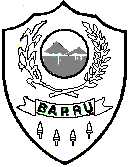 PEMERINTAH DAERAH KABUPATEN BARRUPERATURAN DAERAH KABUPATEN BARRUNOMOR 8 TAHUN 2011TENTANGRETRIBUSI  JASA  UMUMDENGAN RAHMAT TUHAN YANG MAHA ESABUPATI BARRU,Menimbang	:	a. 		bahwa dalam rangka pelaksanaan otonomi daerah yang luas, nyata dan bertanggung jawab untuk meningkatkan pelayanan kepada masyarakat dan kemandirian daerah;	 bahwa dengan berlakunya Undang-Undang Nomor 28 Tahun 2009 tentang Pajak Daerah dan Retribusi Daerah, Pemerintah Daerah diberikan kewenangan pemungutan Retribusi Jasa Umum yang merupakan salah satu sumber pendapatan daerah yang penting guna membiayai pelaksanaan pemerintahan daerah;bahwa Retribusi Jasa Umum dilaksanakan berdasarkan prinsip demokrasi, pemerataan dan keadilan, peran serta masyarakat, dan akuntabilitas dengan memperhatikan potensi daerah;bahwa berdasarkan pertimbangan sebagaimana dimaksud dalam huruf a, huruf b, dan huruf c, maka perlu membentuk Peraturan Daerah Kabupaten Barru tentang  Retribusi Jasa Umum;Mengingat	:	1.	Undang-Undang Nomor 29 Tahun 1959 tentang Pembentukan Daerah-Daerah Tk. II di Sulawesi (Lembaran Negara Republik Indonesia Tahun 1959 Nomor 74, Tambahan Lembaran Negara Republik Indonesia Nomor 1822); 		2.	Undang-Undang Nomor 8 Tahun 1981 tentang Hukum Acara Pidana (Lembaran Negara Republik Indonesia Tahun 1981 Nomor 76, Tambahan Lembaran Negara Republik Indonesia Nomor 3209);		3.	Undang-Undang Nomor 28 Tahun  1999  tentang Penyelenggaraan Negara yang Bersih dan Bebas dari Korupsi, Kolusi dan Nepotisme (Lembaran Negara Republik Indonesia Tahun 1999 Nomor 75, Tambahan Lembaran Negara Republik Indonesia Nomor 3851), sebagaimana telah diubah dengan Undang-Undang Nomor 30 Tahun 2002 tentang Komisi Pemberantasan Tindak Pidana Korupsi (Lembaran Negara Republik Indonesia Tahun 2002 Nomor 137, Tambahan Lembaran Negara Republik Indonesia Nomor 4250);		4.	Undang-Undang Nomor 10 Tahun 2004 tentang Pembentukan Peraturan Perundang-Undangan (Lembaran Negara Republik Indonesia Tahun 2004 Nomor 53, Tambahan Lembaran Negara Republik Indonesia Nomor 4389);		5.	Undang-Undang Nomor 32 Tahun 2004 tentang Pemerintahan Daerah (Lembaran Negara Republik Indonesia Tahun 2004 Nomor 125, Tambahan Lembaran Negara Republik Indonesia Nomor 4437), sebagaimana telah diubah terakhir dengan Undang-Undang Nomor 12 Tahun 2008 (Lembaran Negara Republik Indonesia Tahun 2008 Nomor 59, Tambahan Lembaran Negara Republik Indonesia Nomor 4844);		6. 	Undang-Undang Nomor 33 Tahun 2004 tentang Perimbangan Keuangan antara Pemerintah Pusat dan Pemerintahan Daerah (Lembaran Negara Republik Indonesia Tahun 2004 Nomor 126 Tambahan Lembaran Negara Republik Indonesia Nomor 4438);		7.	Undang-Undang Nomor 22 Tahun 2009 tentang Lalu Lintas dan Angkutan Jalan (Lembaran Negara Republik Indonesia Tahun   2009 Nomor 96, Tambahan Lembaran Negara Republik Indonesia    Nomor  4444);		8.	Undang-Undang Nomor 28 Tahun 2009 tentang Pajak Daerah dan Retribusi Daerah (Lembaran Negara Republik Indonesia Tahun 2009 Nomor 130, Tambahan Lembaran Negara Republik Indonesia Nomor 5049);		9.	Peraturan Pemerintah Nomor 58 Tahun 2005 tentang Pengelolaan Keuangan Daerah (Lembaran Negara Republik Indonesia Tahun 2005 Nomor 140, Tambahan Lembaran Negara Republik Indonesia  Nomor 4578);		10.	Peraturan Pemerintah Nomor 79 Tahun 2005 tentang Pedoman Pembinaan dan Pengawasan Penyelenggaraan Pemerintahan Daerah (Lembaran Negara Republik Indonesia Tahun 2005     Nomor 165, Tambahan Lembaran Negara Republik Indonesia Nomor  4593);		11.	Peraturan Pemerintah Nomor 38 Tahun 2007 tentang Pembagian Urusan Pemerintahan antara Pemerintah, Pemerintahan Daerah Propinsi, dan Pemerintahan Daerah Kabupaten/Kota (Lembaran Negara Republik Indonesia Tahun 2007 Nomor 82, Tambahan Lembaran Negara Republik Indonesia Nomor 4737);		12.	Peraturan Pemerintah Nomor 41 Tahun 2007 tentang Organisasi Perangkat Daerah (Lembaran Negara Republik Indonesia Tahun 2007 Nomor 89, Tambahan Lembaran Negara Republik Indonesia Nomor 4741);		13.	Peraturan Pemerintah Nomor 69 Tahun 2010 tentang Tata Cara Pemberian dan Pemanfaatan Insentif Pemungutan Pajak Daerah dan Retribusi Daerah (Lembaran Negara Republik Indonesia Tahun 2010 Nomor 119, Tambahan Lembaran Negara Republik Indonesia Nomor 5161);		14.	Peraturan Daerah Kabupaten Barru Nomor 3 Tahun 2008 tentang Urusan Pemerintahan yang Menjadi Kewenangan Pemerintah Kabupaten Barru (Lembaran Daerah Kabupaten Barru Tahun    2008 Nomor 24, Tambahan Lembaran Daerah Kabupaten Barru Nomor  1);		15.	Peraturan Daerah Kabupaten Barru Nomor 8 Tahun 2008 tentang Pokok-Pokok Pengelolaan Keuangan Daerah Kabupaten Barru (Lembaran Daerah Kabupaten Barru Tahun 2008 Nomor 29, Tambahan Lembaran Daerah Kabupaten Barru Nomor 6);Dengan Persetujuan BersamaDEWAN PERWAKILAN RAKYAT DAERAH KABUPATEN BARRUdanBUPATI BARRUMEMUTUSKAN :Menetapkan	:	PERATURAN DAERAH TENTANG RETRIBUSI JASA UMUMBAB IKETENTUAN UMUMPasal 1Dalam Peraturan Daerah ini, yang dimaksudkan dengan :Daerah adalah Kabupaten Barru.Pemerintahan Daerah adalah penyelenggaraan urusan pemerintahan oleh Pemerintah Daerah dan Dewan Perwakilan Rakyat Daerah menurut asas otonomi dan Tugas Pembantuan dengan prinsip otonomi seluas-luasnya dalam sistem dan prinsip Negara Kesatuan Republik Indonesia sebagaimana dimaksud dalam Undang-Undang Dasar Negara Republik Indonesia Tahun 1945.Pemerintah Daerah adalah Bupati dan Perangkat Daerah sebagai unsur penyelenggara Pemerintahan  Daerah.Dewan Perwakilan Rakyat Daerah yang selanjutnya disebut DPRD adalah Dewan Perwakilan Rakyat Daerah Kabupaten Barru sebagai unsur penyelenggara Pemerintahan Daerah.Bupati adalah Bupati Barru.Badan adalah sekumpulan orang dan/atau modal yang merupakan kesatuan, baik yang melakukan usaha maupun yang tidak melakukan usaha yang meliputi perseroan terbatas, perseroan komanditer, perseroan lainnya, badan usaha milik negara (BUMN), atau badan usaha milik daerah (BUMD) dengan nama dan dalam bentuk apa pun, firma, kongsi, koperasi, dana pensiun, persekutuan, perkumpulan, yayasan, organisasi massa, organisasi sosial politik, atau organisasi lainnya, lembaga dan bentuk badan lainnya termasuk kontrak investasi kolektif dan bentuk usaha tetap.Pejabat adalah pegawai yang diberi tugas tertentu di bidang Retribusi Daerah sesuai dengan peraturan perundang-undangan.Kas Daerah adalah Kas Daerah Kabupaten Barru.Pemungutan adalah suatu rangkaian kegiatan mulai dari penghimpunan data objek dan subjek retribusi, penentuan besarnya retribusi yang terutang sampai kegiatan penagihan retribusi kepada Wajib Retribusi serta pengawasan penyetorannya.Retribusi Daerah, yang selanjutnya disebut Retribusi adalah pungutan Daerah sebagai pembayaran atas jasa atau pemberian izin tertentu yang khusus disediakan dan/atau  diberikan  oleh Pemerintah Daerah untuk  kepentingan  orang  pribadi     atau  Badan.Jasa adalah kegiatan Pemerintah Daerah berupa usaha dan pelayanan yang menyebabkan barang, fasilitas, atau kemanfaatan lainnya yang dapat dinikmati oleh orang pribadi atau Badan.Jasa Umum adalah jasa yang disediakan atau diberikan oleh Pemerintah Daerah untuk tujuan kepentingan dan kemanfaatan umum serta dapat dinikmati oleh orang pribadi atau Badan.Wajib Retribusi adalah orang pribadi atau Badan yang menurut peraturan perundang-undangan retribusi diwajibkan untuk melakukan pembayaran retribusi, termasuk pemungut atau pemotong retribusi tertentu.Masa Retribusi adalah suatu jangka waktu tertentu yang merupakan batas waktu bagi Wajib Retribusi untuk memanfaatkan jasa dari Pemerintah Daerah yang bersangkutan.Retribusi Pelayanan Kesehatan adalah pungutan atas pelayanan kesehatan di Puskesmas, puskesmas keliling, puskesmas pembantu, balai pengobatan, rumah sakit umum daerah, dan tempat pelayanan kesehatan lainnya yang sejenis yang dimiliki dan/atau dikelola oleh Pemerintah Daerah, kecuali pelayanan pendaftaran.Rumah Sakit Umum Daerah yang selanjutnya disebut RSUD adalah Rumah Sakit Umum Kabupaten Barru.Unit Pelaksana Teknis Dinas yang selanjutnya disebut UPTD adalah UPTD Puskesmas dan Jaringannya.UPTD Puskesmas dan Jaringannya adalah meliputi puskesmas keliling, puskesmas pembantu, balai pengobatan dan tempat pelayanan kesehatan lainnya yang sejenis.Retribusi Penggantian Biaya cetak Peta adalah pembayaran atas pencetakan peta oleh Pemerintah Daerah.Retribusi Pelayanan Tera/Tera Ulang adalah pungutan yang dikenakan atas pelayanan pengujian alat-alat ukur, takar, timbang dan perlengkapannya dan pengujian barang dalam keadaaan terbungkus yang diwajibkan sesuai ketentuan peraturan perundang-undangan yang berlaku.Retribusi Pelayanan Persampahan/Kebersihan adalah pungutan yang dikenakan atas pelayanan persampahan / kebersihan yang diselenggarakan oleh Pemerintah Daerah.Retribusi Penggantian Biaya Cetak Kartu Tanda Penduduk dan Akta Catatan Sipil adalah pungutan yang dikenakan atas pelayanan kartu tanda penduduk, kartu keterangan bertempat tinggal, kartu identitas kerja, kartu penduduk sementara, kartu identitas penduduk musiman, kartu keluarga dan akta catatan sipil yang meliputi akta perkawinan, akta perceraian, akta pengesahan dan pengakuan anak, akta  ganti nama bagi warga Negara asing, dan akta kematian.Retribusi Pelayanan Pasar adalah pungutan yang dikenakan atas penyediaan fasilitas pasar yang khusus disediakan untuk pedagang yang dikelola oleh Pemerintah Daerah.Retribusi Pengujian Kendaraan Bermotor adalah pungutan yang dikenakan atas pelayanan pengujian kendaraan bermotor, termasuk kendaraan bermotor di air, sesuai dengan ketentuan peraturan perundang-undangan, yang diselenggarakan oleh Pemerintah Daerah.Retribusi Penggantian Biaya Cetak Peta adalah pungutan yang dikenakan atas pelayanan penyediaan peta yang dibuat oleh Pemerintah Daerah.Retribusi Pelayanan Parkir di Tepi Jalan Umum adalah pungutan yang dikenakan atas penyediaan pelayanan parkir di tepi jalan umum yang ditentukan oleh Pemerintah Daerah sesuai ketentuan peraturan perundang-undangan yang berlaku.Retribusi Pengendalian Menara Telekomunikasi adalah pungutan yang dikenakan atas pelayanan pemanfaatan ruang untuk menara telekomunikasi dengan memperhatikan aspek tata ruang, keamanan, dan kepentingan umum.Surat Setoran Retribusi Daerah, yang selanjutnya disingkat SSRD, adalah bukti pembayaran atau penyetoran retribusi yang telah dilakukan dengan menggunakan formulir atau telah dilakukan dengan cara lain ke kas daerah melalui tempat pembayaran yang ditunjuk oleh Bupati.Surat Ketetapan Retribusi Daerah, yang selanjutnya disingkat SKRD, adalah surat ketetapan retribusi yang menentukan besarnya jumlah pokok retribusi yang terutang.Surat Ketetapan Retribusi Daerah Lebih Bayar, yang selanjutnya disingkat SKRDLB, adalah surat ketetapan retribusi yang menentukan jumlah kelebihan pembayaran retribusi karena jumlah kredit retribusi lebih besar daripada retribusi yang terutang atau seharusnya tidak terutang.Surat Tagihan Retribusi Daerah, yang selanjutnya disingkat STRD, adalah surat untuk melakukan tagihan retribusi dan/atau sanksi administratif berupa bunga dan/atau denda.Pemeriksaan adalah serangkaian kegiatan menghimpun dan mengolah data, keterangan, dan/atau bukti yang dilaksanakan secara objektif dan profesional berdasarkan suatu standar pemeriksaan untuk menguji kepatuhan pemenuhan kewajiban retribusi dan/atau untuk tujuan lain dalam rangka melaksanakan ketentuan peraturan perundang-undangan retribusi daerah.Penyidikan tindak pidana di bidang retribusi adalah serangkaian tindakan yang dilakukan oleh Penyidik untuk mencari serta mengumpulkan bukti yang dengan bukti itu membuat terang tindak pidana di bidang retribusi yang terjadi serta menemukan tersangkanya.Pemeriksaan adalah serangkaian kegiatan menghimpun dan mengolah data, keterangan, dan/atau bukti yang dilaksanakan secara obyektif dan profesional berdasarkan suatu standar pemeriksaan untuk menguji kepatuhan pemenuhan kewajiban retribusi daerah dan/atau untuk tujuan lain dalam rangka melaksanakan ketentuan peraturan perundang-undangan retribusi daerah.Penyidikan tindak pidana di bidang retribusi daerah adalah serangkaian tindakan yang dilakukan oleh Penyidik Pegawai Negeri Sipil, yang selanjutnya disebut Penyidik, untuk mencari serta mengumpulkan bukti yang dengan bukti itu membuat terang tindak pidana di bidang retribusi daerah yang terjadi serta menemukan tersangkanya.BAB IINAMA, JENIS DAN SUBYEK RETRIBUSIPasal 2Jenis Retribusi Jasa Umum yang diatur adalah:Retribusi Pelayanan Kesehatan;Retribusi Pelayanan Persampahan/Kebersihan;Retribusi Penggantian Biaya Cetak Kartu Tanda Penduduk dan Akta Catatan Sipil;Retribusi Pelayanan Parkir di Tepi Jalan Umum;Retribusi Pelayanan Pasar;Retribusi Pengujian Kendaraan Bermotor;Retribusi Penggantian Biaya Cetak Peta;Retribusi Pelayanan Tera/Tera Ulang;Retribusi Pengendalian Menara Telekomunikasi.Pasal  3Subjek Retribusi Jasa Umum adalah orang pribadi atau Badan yang menggunakan/ menikmati pelayanan jasa umum yang bersangkutan.Wajib Retribusi Jasa Umum adalah orang pribadi atau Badan yang menurut ketentuan peraturan perundang-undangan Retribusi diwajibkan untuk melakukan pembayaran Retribusi, termasuk pemungut atau pemotong Retribusi Jasa Umum.BAB IIIGOLONGAN RETRIBUSIPasal 4Retribusi ini digolongkan sebagai Retribusi Jasa UmumBAB IVCARA MENGUKUR TINGKAT PENGGUNAAN JASAPasal 5Besarnya Retribusi yang terutang dihitung berdasarkan perkalian antara tingkat penggunaan jasa dengan tarif Retribusi.Tingkat penggunaan jasa sebagaimana dimaksud pada ayat (1) adalah jumlah penggunaan jasa yang dijadikan dasar alokasi beban biaya yang dipikul Pemerintah Daerah untuk penyelenggaraan jasa yang bersangkutan.BAB VPRINSIP DAN SASARAN PENETAPAN TARIF RETRIBUSIPasal 6Prinsip dan sasaran dalam penetapan tarif Retribusi Jasa Umum ditetapkan dengan memperhatikan biaya penyediaan jasa yang bersangkutan, kemampuan masyarakat, aspek keadilan, dan efektivitas pengendalian atas pelayanan tersebut.Biaya sebagaimana dimaksud pada ayat (1) meliputi biaya operasi dan pemeliharaan, biaya bunga, dan biaya modal.Dalam hal penetapan tarif sepenuhnya memperhatikan biaya penyediaan jasa, penetapan tarif hanya untuk menutup sebagian biaya.Retribusi Penggantian Biaya Cetak Kartu Tanda Penduduk dan Retribusi Penggantian Biaya Cetak Peta hanya memperhitungkan biaya pencetakan dan pengadministrasian.BAB VIRETRIBUSI PELAYANAN KESEHATANBagian KesatuNama dan Objek Retribusi Pelayanan KesehatanPasal 7Dengan nama Retribusi Pelayanan Kesehatan dipungut retribusi atas pelayanan kesehatan.Pasal 8Objek Retribusi Pelayanan Kesehatan adalah pelayanan kesehatan di puskesmas, puskesmas keliling, puskesmas pembantu, balai pengobatan, Rumah Sakit Umum Daerah, dan tempat pelayanan kesehatan lainnya yang sejenis yang dimiliki dan/atau dikelola oleh Pemerintah Daerah, kecuali pelayanan pendaftaran.Dikecualikan dari objek Retribusi pelayanan kesehatan adalah pelayanan kesehatan yang dilakukan oleh Pemerintah, BUMN, BUMD, dan pihak swasta.Bagian KeduaStruktur dan Besarnya Tarif  Retribusi Pelayanan KesehatanPasal 9Struktur dan besarnya tarif pelayanan adalah merupakan penjumlahan dari komponen jasa sarana dan tarif komponen jasa pelayanan.Besaran tarif retribusi sebagaimana dimaksud pada ayat (2) di Puskesmas Pembantu, Puskesmas dan Rumah Sakit Umum  Daerah (RSUD) Kabupaten Barru adalah sebagai berikut:Pada Puskesmas Pembantu dan Puskesmas :Pada Rumah Sakit Umum Daerah :(3)	Tarif retribusi pelayanan kesehatan pada Rumah Sakit Umum Daerah tidak berlaku setelah status Organisasi Rumah Sakit Umum Daerah ditetapkan menjadi Badan Layanan Umum Daerah.BAB VIIRETRIBUSI PELAYANAN PERSAMPAHAN / KEBERSIHANBagian KesatuNama dan Objek Retribusi Pelayanan Persampahan/KebersihanPasal 10Dengan nama Retribusi Pelayanan Persampahan / Kebersihan dipungut retribusi atas pelayanan persampahan / kebersihan.Pasal 11Objek Retribusi Pelayanan Persampahan / Kebersihan adalah pelayanan persampahan / kebersihan yang diselenggarakan oleh Pemerintah Daerah, meliputi:pengambilan/pengumpulan sampah dari sumbernya ke lokasi pembuangan sementara;pengangkutan sampah dari sumbernya dan/atau lokasi pembuangan sementara ke lokasi pembuangan/pembuangan akhir sampah; danpenyediaan lokasi pembuangan/pemusnahan akhir sampah.Dikecualikan dari objek Retribusi sebagaimana dimaksud pada ayat (1) adalah pelayanan kebersihan jalan umum, taman, tempat ibadah, sosial, dan tempat umum lainnya.Bagian KeduaStruktur dan Besarnya Tarif Retribusi Pelayanan Persampahan/KebersihanPasal 12Struktur dan Besarnya Tarif Retribusi Pelayanan Persampahan/Kebersihan ditetapkan sebagai berikut :Tempat TinggalTipe A  : Luas ≥ 100 m2		:Rp.	5.000,-/bulanTipe B  : Luas kurang dari 100 m2		:Rp.	3.000,-/bulanTempat UsahaIndustri, dengan klasifikasi :kelas A 500 m² ke atas		:Rp.   20.000,-/bulankelas B 500 m² ke bawah				: Rp.   10.000,-/bulanBengkel/servis :kendaraan roda 4 ke atas				: Rp.   10.000,-/bulankendaraan roda 2				: Rp.	5.000,-/bulanToko:supermaket/swalayan				:Rp.   20.000,-/bulanrumah toko perpetak				:Rp.   10.000,-/bulanluas bangunan di atas 50 m²			:Rp.     7.500,-/bulanluas bangunan 25 m² s.d  50 m²			:Rp.     5.000,-/bulanluas bangunan s.d 25 m²				:Rp.     2.500,-/bulanHotel/Penginapan :hotel				:Rp.   20.000,-/bulanwisma, penginapan dan mess			:Rp.   15.000,-/bulanRestoran, Bar, Rumah Makan, Warung / Kios Garpu IV				:Rp.   15.000,-/bulanGarpu III				:Rp.   12.500,-/bulanGarpu II				:Rp.   10.000,-/bulanGarpu I				:Rp.     7.000,-/bulanNon Garpu				:Rp.     5.000,-/bulanBioskop							:Rp.   25.000,-/bulanGudang Penyimpanan					:Rp.   10.000,-/bulanGedung Pertemuan/ Resepsi yang dipersewakan	: Rp.   50.000,-/bulanSalon kecantikan						:Rp.   15.000,-/bulanTukang cukur						:Rp.     7.500,-/bulanTukang jahit							:Rp.	7.500,-/bulanApotik							:Rp.   10.000,-/bulanToko/Kios Pupuk						:Rp.     7.500,-/bulanKantor Swasta						:Rp.   10.000,-/bulanRumah Sakit /Balai Pengobatan SwastaRumah sakit					:Rp.   25.000,-/bulanRumah sakit bersalin					:Rp.   20.000,-/bulanPoliklinik/Balai pengobatan				:Rp.   15.000,-/bulanPerusahaan, pertukangan, pengeringan, 	pengelolaan/sortir bahan-bahan perdagangan  	:Rp.   20.000,-/bulanPertunjukan pada tempat/lapangan terbuka 	untuk satu kali pertunjukan				:Rp. 150.000,-Pembuangan air kotoran melalui saluran 	dari pabrik, restoran,wisma, hotel dan bengkel  	:Rp.   10.000,-/bulanPesta pekawinan/hajatan					:Rp.   50.000,-Pedagang kaki lima					:Rp.     5.000,-/bulanBAB VIIIRETRIBUSI  PENGGANTIAN  BIAYA CETAK KARTU TANDA PENDUDUK DAN AKTA CATATAN SIPILBagian KesatuNama dan Objek Retribusi Penggantian Biaya Cetak Kartu Tanda Penduduk dan AktaPasal 13Dengan nama Retribusi Penggantian Biaya Cetak Kartu Tanda Penduduk dan Akta Catatan Sipil dipungut  retribusi atas Penggantian Biaya Cetak Kartu Tanda Penduduk dan Akta Catatan Sipil.Pasal 14Objek Retribusi Penggantian Biaya Cetak Kartu Tanda Penduduk dan Akta Catatan Sipil adalah pelayanan:kartu tanda penduduk;kartu keterangan bertempat tinggal;kartu identitas kerja;kartu penduduk sementara;kartu identitas penduduk musiman;kartu keluarga; danakta catatan sipil yang meliputi akta perkawinan, akta perceraian, akta pengesahan dan pengakuan anak, akta ganti nama bagi warga negara asing, dan akta kematian.Bagian KeduaStruktur dan Besarnya Tarif Retribusi Penggantian Biaya Cetak Kartu Tanda Penduduk dan AktaPasal 15Struktur dan Besarnya tarif Retribusi Penggantian Biaya cetak Kartu Tanda Penduduk dan Aktaditetapkan sebagai berikut :Kartu Tanda Penduduk (KTP)		Rp.           15.000,-kartu keterangan bertempat tinggal WNA		Rp.          100.000,-kartu identitas kerja;		Rp.           10.000,-kartu penduduk sementara;bagi WNI		Rp.	      10.000,-bagi WNA		Rp.	    100.000.-kartu identitas penduduk musiman;		Rp.             5.000,-Kartu Keluarga (KK)		Rp.	        7.000,-Akta Catatan Sipil terdiri dari:Akta Perkawinan (AP):Bagi WNI di dalam kantor		Rp.	    150.000,Bagi WNI di luar kantor		Rp.	    175.000,Bagi WNA di dalam kantor		Rp.	    350.000,-Bagi WNA di luar kantor		Rp.         500.000,-Akta Perceraian (AC):Bagi WNI		Rp.	    325.000,-            Bagi WNA		Rp.	    500.000,-Bila terlambat melapor melebihi jangka waktu 1 (satu) bulan sejak tanggal pengesahan dari Pengadilan Negeri dikenakan biaya tambahan sebesar 50% (lima puluh persen).Akta Pengesahan dan Pengakuan meliputi:Pengakuan anak bagi WNI		Rp.         100.000,Pengakuan anak bagi WNA		Rp.         150.000,-Pengesahan anak bagi WNI		Rp.         100.000,-Pegesahan anak bagi WNA		Rp.         150.000,-Akta Ganti Nama (AGN) bagi warga negara asing		Rp.         150.000,- Akta Kematian:Akta kematian bagi WNI		Rp.           10.000,Akta kematian bagi WNA		Rp.           50.000,-BAB IXRETRIBUSI PELAYANAN PARKIR DI TEPI JALAN UMUMBagian KesatuNama dan Objek Retribusi Pelayanan Parkir di Tepi Jalan UmumPasal 16Dengan nama Retribusi Pelayanan Parkir di Tepi Jalan Umum dipungut retribusi atas penyediaan pelayanan parkir di tepi jalan umum.Pasal 17Objek Retribusi Pelayanan Parkir di Tepi Jalan Umum adalah penyediaan pelayanan parkir di tepi jalan umum yang ditentukan oleh Pemerintah Daerah sesuai dengan ketentuan peraturan perundang-undangan.Bagian KeduaStruktur dan Besarnya Tarif Retribusi Pelayanan Parkir di Tepi Jalan UmumPasal 18Sasaran dalam penetapan struktur dan besarnya tarif retribusi Parkir Ditepi Jalan Umum adalah untuk mengganti biaya administrasi, biaya penyediaan marka jalan dan rambu parkir, biaya pengaturan parkir dan biaya pembinaanStruktur besarnya tarif digolongkan berdasarkan jenis kendaraan.Tarif Retribusi Parkir di tepi Jalan umum ditetapkan sebagai berikut :Kendaraan besarTruk Gandeng						Rp. 5.000/ParkirTruk Tanpa Gandeng					Rp. 3.000/ParkirKendaraan Kecil/SedangMobil Bus, Pick Up, Sedan dan sejenisnya		Rp. 2.000/ParkirSepeda Motor						Rp. 1.000/ParkirBendi/Grobak						Rp.    500/ParkirBecak & Sepeda						Rp.    500/ParkirBAB XRETRIBUSI PELAYANAN PASARBagian KesatuNama dan Objek Retribusi Pelayanan PasarPasal 19Dengan nama Retribusi Pelayanan Pasar dipungut retribusi atas penyediaan fasilitas pasar.Pasal 20Objek Retribusi Pelayanan Pasar adalah penyediaan fasilitas pasar tradisional/sederhana, berupa pelataran, los, kios yang dikelola Pemerintah Daerah, dan khusus disediakan untuk pedagang.Dikecualikan dari objek Retribusi sebagaimana dimaksud pada ayat (1) adalah pelayanan fasilitas pasar yang dikelola oleh BUMN, BUMD, dan pihak swasta.Bagian KeduaStruktur dan Besarnya Tarif Retribusi Pelayanan PasarPasal 21Struktur tarif digolongkan berdasarkan jenis fasilitas yang terdiri atas halaman/pelataran, lods dan/atau kios, luas lokasi, dan jangka waktu pemakaian.Lokasi sebagaimana dimaksud pada ayat (1) digunakan untuk menentukan klasifikasi tipe pasar dalam Daerah Kabupaten Barru sebagai berikut :Pasar Tipe A, yaitu meliputi :Pasar Mattirowalie;Pasar Pekkae;Pasar Takkalasi;Pasar Mangkoso; danPasar Palanro.Pasar Tipe B, yaitu meliputi :Pasar Lisu;Pasar Ralla;Pasar Cilellang.Pasar Tipe C, yaitu meliputi :Pasar Doi-Doi;Pasar Libureng;Pasar Tompo Lemolemo;Pasar Gattareng;Pasar Bulo-Bulo;Pasar Ele;Pasar Bungi;danPasar Ajakkang.Struktur dan besarnya tarif ditetapkan sebagai berikut :Pasar Tipe A sebagai berikut :Sewa kios setiap bulan sebesar 		: 	Rp.	15.000,-/m2Sewa Lods setiap bulan sebesar		:	Rp.	10.000,-/m2Lods Ikan setiap bulan sebesar		:	Rp.	25.000,-/m2Sewa Pelataran setiap bulan sebesar	:	Rp.	  5.000,-/m2Pasar Tipe B, besarnya tarif sebagai berikut	:	Sewa kios setiap bulan sebesar 		:	 Rp.	  7.500,-/m2Sewa Lods setiap bulan sebesar		:	 Rp.	  5.000,-/m2Lods Ikan setiap bulan sebesar		 :	 Rp.	12.000,-/m2Sewa Pelataran setiap bulan sebesar 	 :	 Rp.	  4.000,-/m2Pasar Tipe C besar tarifnya sebagai berikut :Sewa kios setiap bulan sebesar 		:	  Rp.	  7.500,-/m2Sewa Lods setiap bulan sebesar	 	:	  Rp.	  5.000,-/m2Sewa Pelataran setiap bulan sebesar 	:	  Rp.	  2.000,-/m2Bea/sussung pasar setiap hari pasar :Lods dan Kios untuk setiap tempat sebesar :Tipe A					:	    Rp.	  1.500,-Tipe B					:	    Rp.   1.000,-Pelataran untuk setiap tempat sebesar 	:	    Rp.   1.000,-Penggunaan fasilitas WC sekali penggunaan :Mandi atau cuci		:	    Rp.	  3.000,-/orangBuang air besar		:	    Rp.	  2.000,-/orangBuang air kecil		:	    Rp.	  1.000,-/orangPasar Desa pengelolaannya dapat diserahkan pada Pemerintah Desa dan diatur lebih lanjut dengan Peraturan Bupati.BAB XIRETRIBUSI PENGUJIAN KENDARAAN BERMOTORBagian KesatuNama dan Objek Retribusi Pengujian Kendaraan BermotorPasal 22Dengan nama Retribusi Pengujian Kendaraan Bermotor dipungut retribusi ataspelayananpengujian kendaraan bermotor.Pasal 23Objek Retribusi Pengujian Kendaraan Bermotor adalah pelayanan pengujian kendaraan bermotor, termasuk kendaraan bermotor di air, sesuai dengan ketentuan peraturan perundang-undangan yang diselenggarakan oleh Pemerintah Daerah.Bagian KeduaStruktur dan Besarnya Tarif Retribusi Pengujian Kendaraan BermotorPasal 24Struktur  dan besarnya tarif dibedakan berdasarkan jenis kendaraan bermotor.Struktur dan besarnya tarif retribusi ditetapkan sebagai berikut :Pengujian untuk pertama kali :Mobil Bus terdiri dari :Mobil bus besar 35 kursi keatas		:	Rp.125.000,-Mobil bus sedang 15 kursi s/d 34 kursi	:	Rp.100.000,-Mobil bus kecil 9 kursi s/d 14 kursi		:	Rp.	75.000,-Mobil barang terdiri dari :Truck roda 8 (delapan) keatas		:	Rp.150.000,-Truck roda 6 (enam)		:	Rp.125.000,-Truck roda 4 (empat)		:	Rp.100.000,-Mobil Penumpang Umum/Pick Up	       :	   Rp.  75.000,-Kereta Gandengan/kereta tempelan	       :	   Rp.150.000,-Kendaraan bermotor beroda tiga		       :	   Rp.  50.000,-Pengujian berkala:Mobil Bus terdiri dari :Mobil bus besar 35 kursi keatas	       :	   Rp.  45.000,-Mobil bus sedang 15 kursi s/d 34 kursi     :	   Rp.  35.000,-Mobil bus kecil 9 kursi s/d 14 kursi	       :	   Rp.	30.000,-Mobil barang terdiri dari :Truck roda 8 (delapan) keatas		:	Rp.   45.000,-Truck roda 6 (enam)		:	Rp.   35.000,-Truck roda 4 (empat)		:	Rp.   30.000,-Pick Up		:      Rp.  25.000,-Mobil Penumpang Umum			       :	   Rp.  25.000,-Kereta Gandengan/kereta tempelan	       :	   Rp.  50.000,-Kendaraan khusus :Roda 6 (enam)				       :      Rp.  45.000,-Roda 4 (empat)				       :      Rp.  35.000,-Kendaraan bermotor beroda tiga		       :	   Rp.  20.000,-Pengujian/penilaian fisik untuk kendaraan penghapusan:Mobil bus besar 		:	Rp.300.000,-Mobil bus sedang		:	Rp.250.000,-Mobil bus kecil/Mobil Penumpang		:	Rp.200.000,-Mobil barang terdiri dari :Truck roda 8 (delapan) keatas		:	Rp.300.000,-Truck roda 6 (enam)		:	Rp.250.000,-Truck roda 4 (empat)		:	Rp.200.000,-Pick Up		:     Rp.150.000,-Sepeda Motor	       :     Rp. 75.000,-Kendaraan Bermotor di Atas AirKapal Ukuran lebih kecil dariGT 1 (satu) sampai dengan 2 (dua) sebesar Rp. 25.000,-Kapal Ukuran lebih kecil dari GT 3 (tiga) sampai dengan 4 (empat) sebesar Rp. 35.000,- Kapal Ukuran lebih kecil dari GT 5 (lima) sampai dengan 6 (enam) sebesar Rp. 45.000,-Kapal Ukuran lebih kecil dari GT 7 (tujuh) sampai dengan 7 (tujuh) sebesar Rp. 55.000,-BAB XIIRETRIBUSI PENGGANTIAN BIAYA CETAK PETABagian KesatuNama dan Objek Retribusi Penggantian Biaya Cetak PetaPasal 25Dengan nama Retribusi Penggantian Biaya Cetak Peta dipungut retribusi atas penyediaan peta.Pasal 26Objek Retribusi Penggantian Biaya Cetak Peta adalah penyediaan peta yang dibuat oleh Pemerintah Daerah.Bagian KeduaStruktur dan Besarnya Tarif Retribusi Penggantian Biaya Cetak PetaPasal 27Struktur dan besarnya tarif Retribusi Penggantian Biaya Cetak Peta ditetapkan sebagai berikut :Ukuran Kertas A0 (1.189 mm x 841 mm) setiap jenis peta sebesar Rp. 250.000,- (dua ratus lima puluh ribu rupiah) perlembar.Ukuran Kertas A1 (841 mm x 594 mm) setiap jenis peta sebesar Rp. 200.000,- (dua ratus ribu rupiah) perlembar.Ukuran Kertas A2 (594 mm x 420 mm) setiap jenis peta sebesar Rp. 150.000,- (seratus lima puluh ribu rupiah) perlembar.Ukuran Kertas A3 (420 mm x 297 mm) setiap jenis peta sebesar Rp. 100.000,- (seratus ribu rupiah) perlembar.Ukuran Kertas Kuarto dan Folio A4 (9 mm x 841 mm) setiap jenis peta sebesar Rp. 50.000,- ( lima puluh ribu rupiah) perlembar.BAB XIIIRETRIBUSI PELAYANAN TERA/TERA ULANGBagian KesatuNama dan Objek Retribusi Tera/Tera UlangPasal 28Dengan nama Retribusi Pelayanan Tera/Tera Ulang dipungut retribusi atas Pelayanan Tera/Tera Ulang.Pasal 29Objek Retribusi Pelayanan Tera/Tera Ulang adalah:pelayanan pengujian alat-alat ukur, takar, timbang, dan perlengkapannya; danpengujian barang dalam keadaan terbungkus yang diwajibkan sesuai dengan ketentuan peraturan perundang-undanganBagian KeduaStruktur dan Besarnya Tarif Retribusi Tera/Tera UlangPasal 30Struktur dan besarnya tarif Retribusi Pelayanan Tera/Tera Ulang ditetapkan sebagai berikut:9. 	Timbangan untuk menimbang dengan kekuatan lebih dari 3.000 kg :a. 	biaya pengesahan atau pembatalan pada tera Rp.10.000,- tiap 1.000 (seribu) kg;b.	biaya pengesahan pada tera ulang 	Rp. 5.000,-tiap 1.000 (seribu) kg;	Bagian-bagian dari 1.000 kg dihitung 1.000 (seribu) kg baik tera maupun tera ulang.10.	Timbangan dengan 2 (dua) skala atau lebih yang masing-masing skala tera atau tera ulang atau diuji atau diperiksa sendiri, maka tiap skala dikenakan biaya sebesar angka 6 (enam) atau angka 7 (tujuh), atau angka 10 (sepuluh) ayat ini.11.	Meter arus minyak :a.	Meter KerjaBiaya pengesahan atau pembatalan pada tera dan tera ulang untuk tiap pesawat dihitung berdasarkan batas uji di dalam maksimum (dalam m3/h) sebagai berikut:100 m3/h pertama Rp. 2.000,- tiap m3/h dengan ketentuan minimum          Rp. 50.000,-Selebihnya dari 1000 m3/h s.d  500 m3/h Rp. 1.000 tiap m3/h.Bagian-bagian dari m3/h menjadi 1 (satu) m3/h.b. 	Meter Induk	Biaya pengesahan atau pembatalan pada tera/tera ulang untuk 1 (satu) pesawat dihitung berdasarkan kapasitas maksimum (dalam m3/h) dan banyaknya jenis cairan uji yang digunakan sebagai berikut :meter induk yang digunakan 1 (satu) atau 2 (dua) jenis cairan uji dihitung sama dengan 2 (dua) kali biaya yang berlaku bagi 1 (satu) pesawat meter kerja yang kapasitas maksimumnya sama dengan kapasitas meter induk yang diperiksa dengan kekuatan minimum Rp. 100.000,-meter induk yang menggunakan 3 (tiga) jenis cairan uji atau lebih dihitung sama dengan 3 (tiga) kali biaya yang berlaku bagi 1 (satu) pesawat meter kerja yang kapasitas maksimumnya sama dengan kapasitas meter induk yang diperiksa dengan kekuatan minimum          Rp. 150.000,-c.	Meter Prover	Biaya pengesahan atau pembatalan pada tera/tera ulang untuk 1 (satu) pesawat dihitung berdasarkan volume bolak-balik antara 2 (dua) detecter switch (dalam liter) dan banyaknya seksi yang diperiksa.Meter prover yang mempunyai 1 (satu) seksi sebagai berikut :2.000 liter pertama sebesar Rp. 1.000,- perliter dengan ketentuan minimum        Rp. 150.000,-;Di atas 2.000 liter sampai dengan 10.000 liter sebesar 50% (lima puluh persen) dari tarif (a);	Di atas 10.000 liter sebesar 20% (dua puluh persen) dari tarif (a).		Bagian-bagian dari liter dibulatkan menjadi 1 (satu) liter dan tarifnya disesuaikan.Meter prover yang mempunyai 2 (dua) seksi atau lebih dihitung sama dengan dua pesawat meter prover yang terdiri dari 1 (satu) seksi yang volumenya sama dengan masing-masing seksi (seksi sebesar I dan seksi sebesar II) meter prover yang diperiksa dengan ketentuan minimum          Rp. 200.000,-d.	Pompa Ukur	Biaya pengesahan atau pembatalan pada tera/tera ulang untuk 1 (satu) pesawat dihitung berdasarkan jenis cairan ukurannya (murni atau campur) :Pompa ukur minyak murni	Rp. 100.000,- tiap pesawatPompa ukur minyak campur	Rp. 150.000,- tiap pesawat.12.	Meter Gas (tekanan rendah dan tekanan tinggi)a.	Meter Kerja	Biaya pengesahan atau pembatalan pada tera/tera ulang dihitung berdasarkan kapasitas maksimum (dalam m3/h) dari tiap pesawat yang diperiksa sebagai berikut :Kapasitas maksimum di atas 500 m3/h Rp. 10.000,- tiap pesawat	Kapasitas maksimum di atas 100 m3/h sampai dengan 500 m3/h Rp. 5.000,- tiap pesawat;	Kapasitas maksimum di atas 10 m3/h sampai dengan 100 m3/h Rp. 3.000,- tiap pesawat;Kapasitas maksimum dari atau sampai dengan 10 m3/h Rp. 2.000,- tiap pesawat;b.	Meter Induk	Biaya pengesahan atau pembatalan pada tera atau tera ulang untuk tiap pesawat sama dengan 10 kali biaya yang berlaku bagi 1 (satu) meter kerja yang kapasitas maksimumnya sama dengan kapasitas maksimum meter induk yang diperiksa.c.	Meter Gas Orifis	Biaya pengesahan atau pembatalan pada tera/tera ulang Rp. 50.000,- tiap pesawat.13.	Meter Air	Biaya pengesahan atau pembatalan pada tera/tera ulang dihitung berdasarkan kapasitas maksimumnya (dalam m3/h) dari tiap pesawat sebagai berikut :Kapasitas di atas 100 m3/h h Rp. 15.000,- tiap pesawat;Kapasitas di atas 10 m3/h sampai dengan 100 m3/h Rp. 10.000,- tiap pesawat;Kapasitas kurang dari atau sampai dengan 10 m3/h Rp. 2.000,- tiap pesawat.14.	Meter Listrika.	Meter kWhMeter Kerja 		Biaya pengesahan atau pembatalan pada tera/tera ulang dihitung berdasarkan kapasitas maksimum (dalam m3/h) dari tiap pesawat sebagai berikut :Rp. 7.000,- tiap pesawat 3 (tiga) fasa;Rp. 2.000,- tiap pesawat 1 (satu) fasa.Meter Induk 1 (satu) fasa		Biaya pengesahan atau pembatalan pada tera/tera ulang Rp. 50.000,- tiap pesawat.	b.	Meter Pembatas ArusBiaya pengesahan atau pembatalan pada tera/tera ulang Rp. 1.500,- tiap pesawat.15.	Tangki Ukur Tetapa.	Biaya pengesahan atau pembatalan pada tera/tera ulang tangki ukur tetap dihitung sebagai berikut :kiloliter pertama Rp. 1.000,- untuk setiap kiloliter dengan minimum          Rp. 250,-Selebihnya dari 1.000 kiloliter sampai dengan 10.000 kiloliter Rp. 200,- setiap kiloliter;	Selebihnya dari 10.000 kiloliter Rp. 100,- sampai setiap kiloliter;	Bagian-bagian dari kiloliter dihitung sama dengan kiloliter.b.	untuk tangki ukur tetap silinder datar biaya tersebut pada huruf a, angka ini ditambah 25% (dua puluh lima persen).c.	untuk tangki ukur tetap bola dan tangki ukur perodial biaya tersebut pada huruf a, angka ini ditambah 50% (lima puluh persen).16.	Tangki Ukur Berata.	biaya pengesahan atau pembatalan pada tera/tera ulang tangki ukur mobil dan tangki ukur cikar atau tangki ukur wagon dihitung Rp. 10.000,- untuk setiap kiloliter dengan minimum Rp. 50.000,-; b.	biaya pengesahan atau pembatalan pada tera/tera ulang tangki ukur tongkang atau tangki ukur kapal (tangker) atau tangki ukur pindah dihitung sebagai berikut :1.000 kiloliter pertama Rp. 1.000,- untuk setiap kiloliter dengan minimum Rp. 150.000,-Selebihnya dari 1.000 kiloliter sampai dengan 10.000 kiloliter minimum Rp. 200,- setiap kiloliter;Selebihnya dari 10.000 kiloliter Rp. 100,- setiap kiloliter; bagian-bagian dari kiloliter dihitung 1 (satu) kiloliter.c.	biaya pengesahan atau pembatalan pada tera/tera ulang  tangki ukur apung dihitung sesuai dengan ketentuan angka 17 huruf a dan b.17.	Alat Ukur Gelas	Biaya pengesahan atau pembatalan pada tera gelas ukur, laba ukur, bure dan semacamnya adalah sebesar Rp. 1.000,- setiap garis skala, dengan ketentuan minimum Rp. 15.000,-18.	Bejana Ukur	Biaya pengesahan atau pembatalan pada tera/tera ulang dihitung sebagai   berikut :a.	kapasitas lebih dari 500 liter sampai dengan 1.000 liter Rp. 100.000,- tiap pesawat;b.	kapasitas lebih dari 200 liter sampai dengan 500 liter Rp. 75.000,- tiap pesawat;c.	kapasitas lebih dari 50 liter sampai dengan 200 liter Rp. 50.000,- tiap pesawat;d.	kapasitas 50 liter dan kurang Rp. 40.000,- tiap pesawat;e.	kapasitas lebih dari 1.000 liter biaya pada huruf a angka ini ditambah Rp. 20.000,- tiap pesawat.19.	Meter Taksi	Biaya pengesahan atau pembatalan pada tera/tera ulang dihitung sebagai        berikut :a.	meter taksi yang hanya menghitung berdasarkan jarak yang ditempuh adalah                Rp. 12.500,- tiap pesawat;b.	meter taksi yang hanya menghitung berdasarkan jarak dan waktu yang ditempuh adalah Rp. 20.000,- tiap pesawat.20. 	Alat Ukur Tekstil, Kabel dan Sejenisnya		Biaya pengesahan atau pembatalan pada tera/tera ulang dihitung sebagai    berikut :yang berbentuk bilah berlaku ketentuan dalam huruf a nomor ayat ini untuk setiap pesawat;yang mekanik dengan alat hitung Rp. 15.000,- tiap pesawat;yang elektronik dengan alat hitung Rp. 20.000,- tiap pesawat.	21.	Alat Ukur Tinggia.	Alat ukur tinggi dengan ukuran panjang biasa berlaku ketentuan huruf a nomor 1 ayat ini;b.	Alat ukur tinggi dengan alat penunjukan panjang secara mekanik atau elektronik dikenakan biaya Rp. 10.000,- tiap meter;c.	Bagian-bagian dari 10 meter dihitung 10 meter.22.	Biaya Pemeriksaan atau Pengujian pada tera atau tera ulang atau pembatalan tera atau tera ulang atas:	a.	Penghitungan sekon (stopwatch) dihitung Rp. 10.000,- tiap pesawat;b.	Penghitungan kecepatan (speedometer) dan lain-lainnya dihitung Rp. 10.000,- tiap pesawat;	c.	Meter rem (ralentometer) dan lainnya dihitung Rp. 10.000,- tiap pesawat;	d.	Meter parker dihitung Rp. 10.000,- tiap pesawat;	e.	Neraca analisa dihitung Rp. 25.000,- tiap pesawat; dan	f.	Neraca substitusi dihitung Rp. 50.000,- tiap pesawat.23.	Biaya Pemeriksaan atau pengujian pada tera atau tera ulang atau pembatalan tera ulang dihitung tiap Rp. 2.000,- dengan minimum biaya Rp. 20.000,-    terhadap :	a.	Termometer;	b.	Mesin ukur luas dan alat ukur luas;	c.	Alat ukur sudut;	d.	Balok ukur (block gauge);	e.	Mikrometer; 	f.	Areometer dan densimeter;	g.	Perlengkapan meter gas orifis;	h.	Perlengkapan meter arus minyak;i.	UTTP yang lain yang tidak termasuk pada nomor 1 sampai dengan nomor 24 huruf h dan juga tidak termasuk pada angka 25 dan angka 26 di     bawah ini.	j.	bagian-bagian dari jam dihitung 1 (satu) jam.24.	Biaya pemeriksaan, pengesahan atau pembatalan pada tera atau tera ulang timbangan ban berjalan (conveyer belt weighting scale) dihitung sebagai berikut :a.	100 ton/h pertama Rp. 4.000,- tiap ton/h dengan ketentuan minimum Rp. 150.000,-;	b.	lebih dari 100 ton/h sampai dengan 500 ton/h Rp. 4.000,- tiap ton/h;	c.	lebih dari 500 ton/h Rp. 10.000,- tiap ton/h;	d.	bagian-bagian dari ton dihitung 1 ton.25.	Biaya pengujian untuk pertama kalinya bagi UTTP yang dibebankan dari tera atau tera ulang dihitung Rp. 20.000 tiap pesawat.B.	Biaya sebagaimana dimaksud pada huruf A nomor 7, dan nomor 10 ayat ini untuk pengesahan pada tera atau tera ulang ditambah dengan :	1.	Rp. 1.000,- tiap pesawat dari timbangan sentisimal;	2.	a.	Rp. 1.500,- tiap pesawat bagi timbangan bobot ingsut (majemuk) atau timbangan pegas dengan kekuatan 26 kg atau lebih;		b.	Rp. 1.000,- tiap pesawat bagi timbangan bobot ingsut (majemuk) atau timbangan pegas dengan kekuatan 26 kg atau kurang;	3.	a.	Rp. 2.000,- tiap pesawat bagi timbangan cepat (timbangan kuadran majemuk) dengan kekuatan 26 kg atau lebih;		b.		Rp. 1.500,- tiap pesawat bagi timbangan cepat (timbangan kuadran majemuk) dengan kekuatan 26 kg atau kurang.	4.	Rp. 25.000,- tiap pesawat bagi timbangan majemuk jenis mesin penimbangan atau mesin pengisi ditambah dengan biaya bagian A angka 6 ayat ini;	5.	Rp. 5.000,- tiap pesawat bagi yang bekerjanya dengan sistem elektronik ketelitian biasa;	6.	Rp. 20.000,- tiap pesawat bagi yang bekerjanya dengan sistem elektronik ketelitian halus;	7.	Rp. 50.000,- tiap pesawat untuk timbangan AMP dan Batching Plant.C.	Biaya pengujian atau penelitian pendahuluan untuk memperoleh Izin Tanda Pabrik (ITP) atau izin tipe terhadap alat-alat ukur, takar, timbang dan perlengkapanya dihitung Rp. 10.000,- tiap jam tiap pesawat dengan minimum sebesar Rp. 100.000,-.	Bagian-bagian dari 1 (satu) jam dihitung 1 (satu) jam.D.	Terhadap alat-alat ukur, takar, timbang dan perlengkapannya yang :Ditanam; atau	mempunyai sifat dan atau konstruksi khusus; atau	Tidak ditanam tetapi berkumpul dalam satu tempat dengan jumlah sekurang-kurangnya lima pesawat, maka penelitian pendahuluan, pemeriksaan, pengujian, peneraan dan pengulangan teranya dapat dilakukan di tempat pakai atau ditempat terkumpul, dengan dihitung selain biaya tersebut sebagaimana dimaksud pada huruf a, huruf b, huruf c, juga dikenakan tambahan biaya sebagai berikut :E.	Biaya-biaya sebagaimana dimaksud huruf a, huruf b, huruf c, dan huruf d harus dilunasi sesuai jumlah alat-alat ukur, takar, timbang dan perlengkapannya yang ditera atau tera ulang, atau dilakukan pekerjaan-pekerjaan lain yang ada hubungannya dengan pengujian atau penelitian pendahuluan, dikembalikan pada pembawa/wajib retribusi.F.	Biaya-biaya sebagaimana dimaksud dalam ketentuan ini dibebankan kepada pemilik dan/atau pemakai dan/atau pemegang kuasa alat-alat ukur, takar, timbang dan perlengkapannya.G.	Alat-alat ukur, takar, timbang dan perlengkapannya yang tidak dipergunakan wajib dilaporkan oleh pemilik dan/atau pemakai dan/atau pemegang kuasanya kepada pejabat yang berwenang untuk itu.BAB XIVRETRIBUSI PENGENDALIAN MENARA TELEKOMUNIKASIBagian KesatuNama dan Objek RetribusiPengendalian Menara TelekomunikasiPasal 31Dengan nama Retribusi Pengendalian Menara Telekomunikasi dipungut retribusi atas pemanfaatan ruang untuk menara telekomunikasi.Pasal 32Objek Retribusi  Pengendalian Menara Telekomunikasi adalah pemanfaatan ruang untuk menara telekomunikasi dengan memperhatikan aspek tata ruang, keamanan, dan kepentingan umum.Bagian KeduaStruktur dan Besarnya Tarif Retribusi Pengendalian Menara TelekomunikasiPasal 33Maksud dan tujuan dalam penetapan struktur dan besarnya tarif retribusi Pengendalian Menara Telekomunikasi ditetapkan dengan memperhatikan efektivitas pengendalian dan pengawasan untuk pendirian bangunan menara telekomunikasi.Besarnya tarif ditetapkan sebesar 2 % (dua persen) dari Nilai Jual Objek Pajak yang digunakan sebagai dasar perhitungan Pajak Bumi dan Bangunan menara telekomunikasi.Masa retribusi pengendalian menara telekomunikasi adalah 1 (satu) tahun.BAB XVWILAYAH PEMUNGUTANPasal 34Retribusi Jasa Umum dipungut diwilayah daerah tempat pelayanan dan/atau penggunaan jasa yang diberikan. BAB XVITATA CARA PEMUNGUTANPasal 35Retribusi dipungut dengan menggunakan SKRD atau dokumen lain yang dipersamakan.Dokumen lain yang dipersamakan sebagaimana dimaksud pada ayat (1) dapat berupa karcis, kupon, dan kartu langganan.Dalam hal Wajib Retribusi tertentu tidak membayar tepat pada waktunya atau kurang membayar, dikenakan sanksi administratif berupa bunga sebesar 2% (dua persen) setiap bulan dari Retribusi yang terutang yang tidak atau kurang dibayar dan ditagih dengan menggunakan STRD.Penagihan Retribusi terutang sebagaimana dimaksud pada ayat (3) didahului dengan Surat Teguran.Tata cara pelaksanaan pemungutan dan tempat pembayaran Retribusi ditetapkan dengan Peraturan Bupati.BAB XVIITATA CARA PENAGIHANPasal 36Pengeluaran surat teguran, surat peringatan atau surat lain yang sejenis sebagaimana awal tindakan pelaksanaan penagihan Retribusi dikeluarkan 7 (tujuh) hari sejak jatuh tempo pembayaran.Dalam jangka waktu 7 (tujuh) hari setelah tanggal surat teguran, surat peringatan atau surat  lain yang sejenis, Wajib Retribusi harus melunasi Retribusi yang terutang.Surat teguran, surat peringatan, atau surat lain yang sejenis sebagaimana dimaksud pada ayat (1) dikeluarkan oleh pejabat yang ditunjuk.BAB XVIIIKEBERATANPasal 37Wajib Retribusi tertentu dapat mengajukan keberatan hanya kepada Bupati atau pejabat yang ditunjuk atas SKRD atau dokumen lain yang dipersamakan.Keberatan diajukan secara tertulis dalam bahasa Indonesia dengan disertai alasan-alasan yang jelas.Keberatan harus diajukan dalam jangka waktu paling lama 3 (tiga) bulan sejak tanggal SKRD diterbitkan, kecuali jika Wajib Retribusi tertentu dapat menunjukkan bahwa jangka waktu itu tidak dapat dipenuhi karena keadaan di luar kekuasaannya.Keadaan di luar kekuasaannya sebagaimana dimaksud pada ayat (3) adalah suatu keadaan yang terjadi di luar kehendak atau kekuasaan Wajib Retribusi.Pengajuan keberatan tidak menunda kewajiban membayar Retribusi dan pelaksanaan penagihan Retribusi.Pasal 38Bupati dalam jangka waktu paling lama 3 (tiga) bulan sejak tanggal Surat Keberatan diterima harus memberi keputusan atas keberatan yang diajukan dengan menerbitkan Surat Keputusan Keberatan.Ketentuan sebagaimana dimaksud pada ayat (1) adalah untuk memberikan kepastian hukum bagi Wajib Retribusi, bahwa keberatan yang diajukan harus diberi keputusan oleh Bupati.Keputusan Bupati atas keberatan dapat berupa menerima seluruhnya atau sebagian, menolak, atau menambah besarnya Retribusi yang terutang.Apabila jangka waktu sebagaimana dimaksud pada ayat (1) telah lewat dan Bupati tidak memberi suatu keputusan, keberatan yang diajukan tersebut dianggap dikabulkan.Pasal 39Jika pengajuan keberatan dikabulkan sebagian atau seluruhnya, kelebihan pembayaran Retribusi dikembalikan dengan ditambah imbalan bunga sebesar 2% (dua persen) sebulan untuk paling lama 12 (dua belas) bulan.Imbalan bunga sebagaimana dimaksud pada ayat (1) dihitung sejak bulan pelunasan sampai dengan diterbitkannya SKRDLB.BAB XIXPENGEMBALIAN KELEBIHAN PEMBAYARANPasal 40Atas kelebihan pembayaran Retribusi, Wajib Retribusi dapat mengajukan permohonan pengembalian kepada Bupati.Bupati dalam jangka waktu paling lama 3 (tiga) bulan, sejak diterimanya permohonan pengembalian kelebihan pembayaran Retribusi sebagaimana dimaksud pada ayat (1), harus memberikan keputusan.Apabila jangka waktu sebagaimana dimaksud pada ayat (2) dan ayat (3) telah dilampaui dan Bupati tidak memberikan suatu keputusan, permohonan pengembalian pembayaran Retribusi dianggap dikabulkan dan SKRDLB harus diterbitkan dalam jangka waktu paling lama 1 (satu) bulan.Apabila Wajib Retribusi mempunyai utang Retribusi lainnya, kelebihan pembayaran Retribusi sebagaimana dimaksud pada ayat (1) langsung diperhitungkan untuk melunasi terlebih dahulu utang Retribusi tersebut.Pengembalian kelebihan pembayaran Retribusi sebagaimana dimaksud pada ayat (1) dilakukan dalam jangka waktu paling lama 2 (dua) bulan sejak diterbitkannya SKRDLB.Jika pengembalian kelebihan pembayaran Retribusi dilakukan setelah lewat 2 (dua) bulan, Bupati memberikan imbalan bunga sebesar 2% (dua persen) sebulan atas keterlambatan pembayaran kelebihan pembayaran Retribusi.Tata cara pengembalian kelebihan pembayaran Retribusi sebagaimana dimaksud pada ayat (1) ditetapkan dengan Peraturan Bupati.BAB XXKEDALUWARSA PENAGIHANPasal 41(1)	Hak untuk melakukan penagihan Retribusi, kedaluwarsa setelah melampaui jangka waktu 3 (tiga) tahun terhitung sejak saat terutangnya, kecuali apabila wajib Retribusi melakukan tindak pidana di bidang Retribusi.(2)	Kedaluarsa penagihan Retribusi sebagaimana dimaksud pada ayat (1) Pasal ini tertangguh apabila :a.	diterbitkan surat teguran dan surat paksa; ataub.	ada pengakuan utang Retribusi dari Wajib Retribusi baik langsung maupun tidak langsung.(3) 	Dalam hal diterbitkan Surat Teguran sebagaimana dimaksud pada ayat (2) huruf a, kedaluwarsa penagihan dihitung sejak tanggal diterimanya surat teguran tersebut.(4) 	Pengakuan utang Retribusi secara langsung sebagaimana dimaksud pada ayat (2) huruf b adalah Wajib Retribusi dengan kesadarannya menyatakan masih mempunyai utang Retribusi dan belum melunasinya kepada Pemerintah Daerah.(5)	Pengakuan utang Retribusi secara tidak langsung sebagaimana dimaksud pada ayat (2) huruf b dapat diketahui dari pengajuan permohonan angsuran atau penundaan pembayaran dan permohonan keberatan oleh Wajib Retribusi.BAB XXITATA CARA PENGHAPUSAN PIUTANG RETRIBUSI YANG KEDALUWARSAPasal 42Piutang Retribusi yang tidak mungkin ditagih lagi karena hak untuk melakukan penagihan sudah kedaluwarsa dapat dihapuskan.Bupati menetapkan Keputusan Penghapusan Piutang Retribusi daerah yang sudah kedaluwarsa sebagaimana dimaksud pada ayat (1).Tata cara penghapusan piutang Retribusi yang sudah kedaluwarsa diatur dengan Peraturan Bupati.BAB XXIIPEMBERIAN KERINGANAN, PENGURANGAN DAN PEMBEBASAN RETRIBUSIPasal 43Bupati dapat memberikan keringanan, pengurangan, pembebasan dan penghapusan retribusi.Pemberian keringanan atau pengurangan retribusi sebagaimana dimaksud pada ayat (1) dengan memperhatikan kemampuan wajib retribusi, antara lain, untuk mengangsur.Pembebasan retribusi sebagaimana dimaksud pada ayat (1) diberikan kepada wajib retribusi yang ditimpa bencana alam dan atau kerusuhan.Penghapusan retribusi sebagaimana dimaksud pada ayat (1) diberikan kepada wajib retribusi yang tidak mungkin ditagih lagi karena hak untuk melakukan penagihan sudah kedaluwarsa.Tata cara pemberian keringanan, pengurangan, pembebasan dan penghapusan retribusi ditetapkan dengan Peraturan Bupati.BAB XXIIIINSENTIF PEMUNGUTAN RETRIBUSIPasal 44Instansi yang melaksanakan pemungutan Retribusi dapat diberi insentif atas dasar pencapaian kinerja tertentu.Pemberian insentif sebagaimana dimaksud pada ayat (1) ditetapkan melalui Anggaran Pendapatan dan Belanja Daerah.Tata cara pemberian dan pemanfaatan insentif sebagaimana dimaksud pada ayat (1) ditetapkan dengan Peraturan Bupati sesuai dengan peraturan perundang-undangan.BAB XXIVPENINJAUAN TARIF RETRIBUSIPasal 45Tarif Retribusi ditinjau kembali paling lama 3 (tiga) tahun sekali.Peninjauan tarif Retribusi sebagaimana dimaksud pada ayat (1) dilakukan dengan memperhatikan indeks harga dan perkembangan perekonomian.Penetapan tarif Retribusi sebagaimana dimaksud pada ayat (1) ditetapkan dengan Peraturan Bupati.BAB XXVPEMBINAAN DAN PENGAWASANPasal 46Pembinaaan dan pengawasan dalam pelaksanaan Peraturan Daerah ini menjadi wewenang  Bupati atau Pejabat yang ditunjuk.BAB XXVIPENYIDIKANPasal 47Pejabat Pegawai Negeri Sipil tertentu di lingkungan Pemerintah Daerah diberi wewenang khusus sebagai Penyidik untuk melakukan penyidikan tindak pidana di bidang Retribusi, sebagaimana dimaksud dalam Undang-Undang Hukum Acara Pidana.Penyidik sebagaimana dimaksud pada ayat (1) adalah pejabat pegawai negeri sipil tertentu di lingkungan Pemerintah Daerah yang diangkat oleh pejabat yang berwenang sesuai dengan ketentuan peraturan perundang-undangan.Wewenang Penyidik sebagaimana dimaksud pada ayat (1) adalah:menerima, mencari, mengumpulkan, dan meneliti keterangan atau laporan berkenaan dengan tindak pidana di bidang Retribusi agar keterangan atau laporan tersebut menjadi lebih lengkap dan jelas;meneliti, mencari, dan mengumpulkan keterangan mengenai orang pribadi atau Badan tentang kebenaran perbuatan yang dilakukan sehubungan dengan tindak pidana Retribusi;meminta keterangan dan bahan bukti dari orang pribadi atau Badan sehubungan dengan tindak pidana di bidang Retribusi;memeriksa buku, catatan, dan dokumen lain berkenaan dengan tindak pidana di bidang Retribusi;melakukan penggeledahan untuk mendapatkan bahan bukti pembukuan, pencatatan, dan dokumen lain, serta melakukan penyitaan terhadap bahan bukti tersebut;meminta bantuan tenaga ahli dalam rangka pelaksanaan tugas penyidikan tindak pidana di bidang Retribusi;menyuruh berhenti dan/atau melarang seseorang meninggalkan ruangan atau tempat pada saat pemeriksaan sedang berlangsung dan memeriksa identitas orang, benda, dan/atau dokumen yang dibawa;memotret seseorang yang berkaitan dengan tindak pidana Retribusi;memanggil orang untuk didengar keterangannya dan diperiksa sebagai tersangka atau saksi;menghentikan penyidikan; dan/atau melakukan tindakan lain yang perlu untuk kelancaran penyidikan tindak pidana di bidang Retribusi sesuai dengan ketentuan peraturan perundang-undangan.Penyidik sebagaimana dimaksud pada ayat (1) memberitahukan dimulainya penyidikan dan menyampaikan hasil penyidikannya kepada Penuntut Umum melalui Penyidik pejabat Polisi Negara Republik Indonesia, sesuai dengan ketentuan yang diatur dalam Undang-Undang Hukum Acara Pidana.BAB XXVIIKETENTUAN PIDANAPasal 48Wajib Retribusi yang tidak melaksanakan kewajibannya sehingga merugikan keuangan Daerah diancam pidana kurungan paling lama 3 (tiga) bulan atau pidana denda paling banyak 3 (tiga) kali jumlah Retribusi terutang yang tidak atau kurang dibayar.Tindak pidana sebagaimana yang dimaksud pada ayat (1) adalah pelanggaran.Denda sebagaimana dimaksud dalam ayat (1) merupakan penerimaan negara.BAB XXVIIIKETENTUAN PERALIHANPasal 49Pada saat Peraturan Daerah ini berlaku, Retribusi yang masih terutang berdasarkan Peraturan Daerah mengenai jenis Retribusi Jasa Umum masih dapat ditagih selama jangka waktu 5 (lima) tahun terhitung sejak saat terutang.BAB XXIXKETENTUAN PENUTUPPasal 50Pada saat Peraturan Daerah ini mulai berlaku:Peraturan Daerah Kabupaten Barru Nomor 3 Tahun 1999 tentang Retribusi Pasar (Lembaran Daerah Kabupaten Barru Tahun 1999 Nomor 3 Seri B Nomor 1), sebagaimana telah diubah dengan Peraturan Daerah Kabupaten Barru Nomor 12 Tahun 2009 (Lembaran Daerah Kabupaten Barru Tahun 2009 Nomor 44);Peraturan Daerah Kabupaten Barru Nomor 11 Tahun 1999 tentang Retribusi Parkir di Tepi Jalan (Lembaran Daerah Kabupaten Barru Tahun 1999 Nomor 11 Seri B   Nomor  9);Peraturan Daerah Kabupaten Barru Nomor 20 Tahun 2001 tentang Retribusi Penggantian Biaya Cetak KTP dan Akta Catatan Sipil (Lembaran Daerah Kabupaten Barru Tahun 2001 Nomor 20);Peraturan Daerah Kabupaten Barru Nomor 15 Tahun 2002 tentang Retribusi Pengujian Kendaraan Bermotor (Lembaran Daerah Kabupaten Barru Tahun 2002 Nomor 34);Peraturan Daerah Kabupaten Barru Nomor 13 Tahun 2009 tentang Retribusi Pelayanan Kesehatan (Lembaran Daerah Kabupaten Barru Tahun 2009 Nomor 45);dicabut dan dinyatakan tidak berlaku lagi;Pasal 51Ketentuan  mengenai teknis pelaksanaan diatur lebih lanjut dengan Peraturan Bupati.Pasal 52Peraturan Daerah ini mulai berlaku sejak tanggal diundangkan.Agar setiap orang dapat mengetahuinya, memerintahkan pengundangan Peraturan Daerah  ini dengan penempatannya dalam Lembaran Daerah Kabupaten Barru.Ditetapkan di Barrupada tanggal                         BUPATI BARRU,									ANDI IDRIS SYUKURDiundangkan di Barrupada tanggal                        Plt. SEKRETARIS DAERAH KABUPATEN BARRU,NASRUDDIN ABDUL MUTTALIBLEMBARAN DAERAH KABUPATEN BARRU TAHUN 2011 NOMORNoTindakanJasa SaranaJasa PelayananJumlahNoTindakan(Rp)(Rp)(Rp)IPelayanan kebutuhan1Rawat inap Puskesmas40.00030.00070.0002Rawat Jalan (Penderita yang mendapat pelayanan pemeriksaan dari :) - Dokter ahli17.00015.00032.000 - Dokter umum/gigi11.0009.00020.000 - Paramedis S14.0006.00010.000 - Paramedis Non S12.0003.0005.0003Penggunaan tabung oksigen per/3 ltr/jam2.500-2.5004Kunjungan ANC/Kunjungan6.0009.00015.0005Kunjungan PNC/Kunjungan6.0009.00015.0006Biaya persalinan/ 1 kali menolong135.000108.000243.0007Biaya kunjungan neonatus/kunjungan6.0009.00015.0008Pelayanan Kesehatan Gigi dan Mulut - Pemeriksaan dan pembersihan karang/regio78.00055.000133.000 - Perawatan radang gigi18.00012.00030.000 - Perawatan insisi20.00013.50033.500 - Pengobatan urat syaraf gigi/kunjungan34.00023.00057.000 - Tindakan chirurgig20.00030.00050.000 - Pencabutan gigi/elemen12.5009.00021.500 - Pencabutan gigi dengan komplikasi/pecah35.00020.00055.000 - Pencabutan/ondontektomi gigi terbenam/ekserpasi kristal45.00030.00075.000 - Alveo lektomi setiap daerah gigi39.00026.00065.000 - Tambahan amalgam/silicat per elemen61.50045.500107.000 - Tambahan sementara per elemen34.00023.00057.0009Pemeriksaan laboratorium dan pemeriksaan lainnya - Tes malaria / rapid test60.00040.000100.000 - Tes tuberkulin35.00023.00058.000 - DOR/DDR20.00013.50033.500 - Pemeriksaan gram10.0006.50016.500 - Anti deangue IGM&19670.00045.000115.000 - Tes koagulasi5003.0003.500 - Hb10.0006.50016.500 - Trombosit8.5005.50014.000 - Leukosit/ LED6.0004.00010.000 - Golongan darah15.50010.50026.000 - Tes kehamilan11.0007.50018.500 - faeces7.0006.00013.000 - Urine lengkap12.0008.00020.000 - Pap smear42.00028.00070.000 - Widal30.00020.00050.000 - HBSAg32.00022.00054.000 - GDS24.00016.00040.000 - Asam urat27.00018.00045.00010Pengujian kesehatan - Umum 8.0005.00013.000 - Anak sekolah8.0005.00013.00011Pemeriksaan kesehatan calon pengantin8.0005.00013.00012Pelayanan kesehatan UGD - Penyunatan /Sircumsisi119.00081.000200.000 - Kontrol pasien sunat12.0008.00020.000 - Tindik daun telinga15.00010.00025.000 - Kumbah lambung28.50019.00047.500 - Pemasangan infus11.5008.50020.000 - Pemasangan sonde26.00039.00065.000 - Resusitasi20.00013.50033.500 - Pemasangan kateter30.00020.00050.000 - Aff kateter7.5006.00013.500 - cross incisi35.00024.00059.000 - Incisi Abses20.00013.50033.500 - Ekstirpasi kuku27.00018.00045.000 - Rawat Luka / Kompres7.5005.00012.500 - Ganti perban6.0004.00010.000 - Tusse32.00022.00054.000 - ekstirpasi besar / kecil30.50020.50051.000 - injeksi7.0004.50011.500 - pemasangan O26.0004.00010.000 - Luka bakar16.00011.00027.000 - Hecting Luka30.00020.00050.000 - Aff Hecting 13.0009.00022.000 - necrotomy16.00011.00027.00013Pemeriksaan calon jamaah haji - Pemeriksaan kesehatan tingkat pertama50.00012.00062.000 - Pemberian vaksin anti flu20.00010.00030.000 - Pemberian vaksin meningitis20.00010.00030.00014Pelayanan Imunisasi - Vaksin Hb O7.0005.00012.000 - Vaksin anti rabies / injeksi7.0005.00012.000 - Vaksin TT Bumil / kunjungan7.0005.00012.000 -Vaksin anti flu7.0005.00012.000 - Vaksinasi injeksi lainnya7.0005.00012.00015Pelayanan Keluarga Berencana - Pemasangan implant35.00023.50058.500 - Pencabutan implant49.00033.00082.000 - Pemasangan IUD30.00020.00050.000 - Pencabutan IUD40.00027.00067.000 - Suntik KB3.0002.0005.00016Otopsi190.000127.000317.00017Pelayanan Mobil Ambulance dan jenazah - Ambulance ( dalam kota )70.00050.000120.000 - Ambulance ( luar kota per kilometer )1.4001.0002.400 - Mobil Jenazah ( dalam kota )100.00067.000167.000 - Mobil Jenazah ( luar kota perkilometer )2.0001.3503.350ATarif Rawat JalanTarif Rawat JalanTarif Rawat JalanNOURAIANURAIANJASA SARANA (Rp.)JASA SARANA (Rp.)JASA PELAYANAN (Rp.)JASA PELAYANAN (Rp.)JASA PELAYANAN (Rp.)JUMLAHJUMLAHPemeriksaan Oleh :Pemeriksaan Oleh :            -             - - - - - -  1 - Bidan - Bidan     6.500      6.500 5.5005.5005.50012.00012.000 2 - Dokter Umum - Dokter Umum   11.000    11.000 9.0009.0009.00020.00020.000 3 - Dokter Spesialis - Dokter Spesialis   17.000    17.000 15.00015.00015.00032.00032.000 4 - Dokter Sub Spesialis - Dokter Sub Spesialis   23.000    23.000 19.00019.00019.00042.00042.000Pasien Dengan Tindakan MedikPasien Dengan Tindakan MedikPasien Dengan Tindakan MedikNOURAIANURAIANJASA SARANA (Rp.)JASA SARANA (Rp.)JASA PELAYANAN (Rp.)JASA PELAYANAN (Rp.)JASA PELAYANAN (Rp.)JUMLAHJUMLAH1Cross IncisiCross Incisi 35.000  35.000       24.000       24.000       24.000    59.000    59.000 2TusseTusse   32.000    32.000        22.000        22.000        22.000  54.000  54.000 3BiopsiBiopsi  49.000   49.000        33.000        33.000        33.000    82.000    82.000 4CircumsisiCircumsisi 119.000  119.000        81.000        81.000        81.000  200.000  200.000 5ElectroceuternisasiElectroceuternisasi   30.000    30.000        20.000        20.000        20.000    50.000    50.000 6Insisi AbsesInsisi Abses   20.000    20.000        13.500        13.500        13.500    33.500    33.500 7Exterpasi Besar & KecilExterpasi Besar & Kecil   30.500    30.500        20.500        20.500        20.500   51.000   51.000 8Injeksi KiloidInjeksi Kiloid  7.000   7.000          5.000          5.000          5.000    12.000    12.000 9Inxterpasi KukuInxterpasi Kuku   27.000    27.000       18.000       18.000       18.000    45.000    45.000 10Rawat Luka/KompresRawat Luka/Kompres     7.500      7.500          5.000          5.000          5.000    12.500    12.500 11Semprot Larva CacingSemprot Larva Cacing   10.000    10.000          7.000          7.000          7.000  17.000  17.000 12Ganti PerbanGanti Perban   6.000    6.000          4.000          4.000          4.000    10.000    10.000 13TT Ibu Hamil/CapimTT Ibu Hamil/Capim     7.000      7.000          5.000          5.000          5.000  12.000  12.000 14Pemeriksaan Penyakit Kandungan/InspekulaPemeriksaan Penyakit Kandungan/Inspekula7.0007.0005.0005.0005.00012.00012.00015VP Peny. Kandungan/KelaminVP Peny. Kandungan/Kelamin     7.000      7.000          5.000          5.000          5.000   12.000   12.000 16Ganti VerbanGanti Verban     9.000      9.000          6.000          6.000          6.000    15.000    15.000 17Perawatan Luka (Post SC)/Aff HectingPerawatan Luka (Post SC)/Aff Hecting   15.000    15.000        10.000        10.000        10.000  25.000  25.000 18Suntik KBSuntik KB    3.000     3.000          2.000          2.000          2.000      5.000      5.000 19Pemasangan IUDPemasangan IUD   30.000    30.000        20.000        20.000        20.000    50.000    50.000 20Pencabutan IUDPencabutan IUD   40.000    40.000        27.000        27.000        27.000   67.000   67.000 21Pemasangan InplantPemasangan Inplant   35.000    35.000        23.500        23.500        23.500    58.500    58.500 22Pencabutan InplantPencabutan Inplant49.00049.000      33.000       33.000       33.000    82.000    82.000 BPasien Rawat DaruratPasien Rawat DaruratPasien Rawat DaruratTanpa TindakanTanpa TindakanTanpa TindakanNOURAIANURAIANJASA SARANA (Rp.)JASA SARANA (Rp.)JASA PELAYANAN (Rp.)JASA PELAYANAN (Rp.)JASA PELAYANAN (Rp.)JUMLAHJUMLAHPemeriksaan Oleh :Pemeriksaan Oleh : 1 - Dokter Umum - Dokter Umum10.00010.0009.0009.0009.00019.00019.000 2 - Dokter Spesialis - Dokter Spesialis17.00017.00014.00014.00014.00031.00031.000 3 - Dokter Sub Spesialis - Dokter Sub Spesialis22.00022.00019.00019.00019.00041.00041.000Dengan TindakanDengan TindakanDengan TindakanNOURAIANURAIANJASA SARANA (Rp.)JASA SARANA (Rp.)JASA PELAYANAN (Rp.)JASA PELAYANAN (Rp.)JASA PELAYANAN (Rp.)JUMLAHJUMLAH1Pemasangan O2Pemasangan O2   6.000    6.000          4.000          4.000          4.000 10.00010.0002Skin TestSkin Test   13.500    13.500          9.000          9.000          9.000 22.50022.5003InjeksiInjeksi     7.000      7.000          4.500          4.500          4.500 11.50011.5004Pemakaian NebuliserPemakaian Nebuliser   24.000    24.000      16.000      16.000      16.000 40.00040.0005Pemakaian SuctionPemakaian Suction   19.000    19.000        13.000        13.000        13.000 32.00032.0006Debsi Demen Luka Lecet/RinganDebsi Demen Luka Lecet/Ringan   16.000    16.000        11.000        11.000        11.000 27.00027.0007Debsi Demen Luka lecet SedangDebsi Demen Luka lecet Sedang   30.000    30.000        20.000        20.000        20.000 50.00050.0008Depsi Demen Lika LecetLuas/ BeratDepsi Demen Lika LecetLuas/ Berat   54.000    54.000        36.000        36.000        36.000 90.00090.0009Hecting Luka ringanHecting Luka ringan   30.000    30.000        20.000        20.000        20.000 50.00050.00010Hacting Luka SedangHacting Luka Sedang   64.000    64.000        43.000        43.000        43.000 107.000107.00011Hecting Luka Berat  (Multiple Bleeding)Hecting Luka Berat  (Multiple Bleeding) 110.000  110.000        74.000        74.000        74.000 184.000184.00012Depsi Demen Luka Bakar 1-27 %Depsi Demen Luka Bakar 1-27 %   41.000    41.000        27.500        27.500        27.500 68.50068.50013Depsi Demen Luka Bakar 27-50%Depsi Demen Luka Bakar 27-50%   70.000    70.000        47.000        47.000        47.000 117.000117.00014Depsi Demen Luka Bakar   > 50%Depsi Demen Luka Bakar   > 50% 143.000  143.000        96.000        96.000        96.000 239.000239.00015Depsi Demen Luka Infeksi  (Lika Diabetik Ringan)Depsi Demen Luka Infeksi  (Lika Diabetik Ringan)  28.500   28.500        19.000        19.000        19.000 47.50047.50016Depsi Demen Luka Infeksi  (Lika Diabetik Berat)Depsi Demen Luka Infeksi  (Lika Diabetik Berat)   53.000    53.000        36.000        36.000        36.000 89.00089.00017Insisi AbsesInsisi Abses   38.000   38.000       26.000        26.000        26.000 64.00064.00018Cross InsisiCross Insisi   35.000   35.000         24.000          24.000          24.000 59.00059.00019Aff HectingAff Hecting   13.000    13.000         9.000         9.000         9.000 22.00022.00020Pasang KeteterPasang Keteter   30.000    30.000        20.000        20.000        20.000 50.00050.00021Aff KeteterAff Keteter     7.500      7.500          6.000          6.000          6.000 13.50013.50022Pasang NGTPasang NGT   20.000    20.000        13.500        13.500        13.500 33.50033.50023Kumbah LambungKumbah Lambung   28.500    28.500        19.000        19.000        19.000 47.50047.50024Pasang Infus pd anakPasang Infus pd anak  11.500   11.500            8.500            8.500            8.500 20.00020.00025Pasang Infus pd BayiPasang Infus pd Bayi   15.000    15.000        10.000        10.000        10.000 25.00025.00026Pasang Infus pd Pasien Shock /Dehidrasi BeratPasang Infus pd Pasien Shock /Dehidrasi Berat   15.000   15.000         10.000          10.000          10.000 25.00025.00027Vena SeksiVena Seksi   38.500   38.500       25.500        25.500        25.500 64.00064.00028Pemasangan Alat EKGPemasangan Alat EKG   14.500    14.500          9.500          9.500          9.500 24.00024.00029Reposisi TulangReposisi Tulang 17.500  17.500        12.500        12.500        12.500 30.00030.00030Reposisi MandibukReposisi Mandibuk   13.000    13.000          9.000          9.000          9.000 22.00022.00031Resusitasi Kardio PulmonariResusitasi Kardio Pulmonari   20.000    20.000        13.500        13.500        13.500 33.50033.50032NecrotomyNecrotomy 123.000  123.000        83.000        83.000        83.000 206.000206.00033Observasi ODCObservasi ODC   30.000    30.000        20.000        20.000        20.000 50.00050.00034Spuuling MataSpuuling Mata   19.000    19.000        13.000        13.000        13.000 32.00032.00035Eksterpasi KukuEksterpasi Kuku   34.500    34.500        23.000        23.000        23.000 57.50057.50036Mengeluarkan Benda AsingMengeluarkan Benda Asing   26.000    26.000        17.500        17.500        17.500 43.50043.500Tindakan RehabilitasiTindakan RehabilitasiTindakan RehabilitasiNOURAIANURAIANJASA SARANA (Rp.)JASA SARANA (Rp.)JASA PELAYANAN (Rp.)JASA PELAYANAN (Rp.)JASA PELAYANAN (Rp.)JUMLAHJUMLAH1Sort Wafe DiaermiSort Wafe Diaermi 36.000 36.000       24.000        24.000        24.000 60.00060.0002Infra Red RaysInfra Red Rays   34.000    34.000        23.000        23.000        23.000 57.00057.0003Paradise EndomedParadise Endomed   36.000    36.000        24.000        24.000        24.000 60.00060.0004Traksi Lumbal/CervicalTraksi Lumbal/Cervical   42.000    42.000        28.000        28.000        28.000 70.00070.0005Exercise TerapiExercise Terapi   40.000    40.000        27.000        27.000        27.000 67.00067.0006Ultra SoundUltra Sound   36.000    36.000        24.000        24.000        24.000 60.00060.0007Trad MillTrad Mill   23.000    23.000        15.000        15.000        15.000 38.00038.0008Static BycycleStatic Bycycle   24.000    24.000        16.000        16.000        16.000 40.00040.0009Shoulder WillShoulder Will   29.000    29.000        20.000        20.000        20.000 49.00049.00010Electric Simultan TensElectric Simultan Tens   27.000    27.000        18.000        18.000        18.000 45.00045.00011Parafin BatcParafin Batc   32.000    32.000        21.500        21.500        21.500 53.50053.50012Traksi ElektrusTraksi Elektrus   29.000    29.000        20.000        20.000        20.000 49.00049.00013Tilting Table USDTilting Table USD   24.000    24.000        16.000        16.000        16.000 40.00040.00014MWDMWD   28.000    28.000        19.000        19.000        19.000 47.00047.00015Elect SimultanElect Simultan   32.000    32.000        21.500        21.500        21.500 53.50053.50016AssesmentAssesment   25.500    25.500        17.500        17.500        17.500 43.00043.00017Manual TerapiManual Terapi   35.000    35.000        24.000        24.000        24.000 59.00059.00018Evaluasi dan dokumentasi Evaluasi dan dokumentasi    25.500    25.500        17.000        17.000        17.000 42.50042.500CTarif Rawat InapTarif Rawat InapTarif Rawat InapBiaya perawatan Per HariBiaya perawatan Per HariBiaya perawatan Per HariNOURAIANURAIANJASA SARANA (Rp.)JASA SARANA (Rp.)JASA PELAYANAN (Rp.)JASA PELAYANAN (Rp.)JASA PELAYANAN (Rp.)JUMLAHJUMLAH1Kelas IIIKelas III   51.000    51.000          34.000          34.000          34.000    85.000    85.000 2Kelas IIKelas II   66.500    66.500          45.000          45.000          45.000  111.500  111.500 3Kelas IKelas I 100.000  100.000          67.000          67.000          67.000  167.000  167.000 4Kelas VIPKelas VIP 140.000  140.000          94.000          94.000          94.000  234.000  234.000 Biaya Perhari Bayi Baru LahirBiaya Perhari Bayi Baru LahirBiaya Perhari Bayi Baru LahirNOURAIANURAIANJASA SARANA (Rp.)JASA SARANA (Rp.)JASA PELAYANAN (Rp.)JASA PELAYANAN (Rp.)JASA PELAYANAN (Rp.)JUMLAHJUMLAH1Kelas IIIKelas III   51.000    51.000          34.000          34.000          34.000    85.000    85.000 2Kelas IIKelas II   66.500    66.500          45.000          45.000          45.000  111.500  111.500 3Kelas IKelas I 100.000  100.000          67.000          67.000          67.000  167.000  167.000 4Kelas VIPKelas VIP 140.000  140.000          94.000          94.000          94.000 234.000 234.000 RAWAT INTENSIF/ICCU/ICU/NICU/PICU RAWAT INTENSIF/ICCU/ICU/NICU/PICU RAWAT INTENSIF/ICCU/ICU/NICU/PICU NOURAIANURAIANJASA SARANA (Rp.)JASA SARANA (Rp.)JASA PELAYANAN (Rp.)JASA PELAYANAN (Rp.)JASA PELAYANAN (Rp.)JUMLAHJUMLAH1Biaya perhariBiaya perhari 113.000  113.000          76.000          76.000          76.000  189.000  189.000 Pelayanan KebidananPelayanan KebidananPelayanan KebidananNOURAIANURAIANJASA SARANA (Rp.)JASA SARANA (Rp.)JASA PELAYANAN (Rp.)JASA PELAYANAN (Rp.)JASA PELAYANAN (Rp.)JUMLAHJUMLAH1 VOVT  VOVT   10.000   10.000           7.000           7.000           7.000    17.000    17.000 2 Tindakan Persalinan Normal  Tindakan Persalinan Normal  135.000  135.000      108.000      108.000      108.000  243.000  243.000 3 Hecting Perineum  Hecting Perineum   49.000   49.000         33.000         33.000         33.000   82.000   82.000 4 Digital Manual  Digital Manual   20.000   20.000         14.000         14.000         14.000    34.000    34.000 5 Plasenta Manual  Plasenta Manual   45.000   45.000         30.000         30.000         30.000 75.000 75.000 6 Persalinan Patologis  Persalinan Patologis 220.000 220.000      176.000      176.000      176.000 396.000 396.000 7 Aff Tampon  Aff Tampon    15.000    15.000         10.000         10.000         10.000   25.000   25.000 8 Hukna  Hukna    35.000    35.000         24.000         24.000         24.000   59.000   59.000 9 Vagina Toilet  Vagina Toilet   25.000   25.000          17.000          17.000          17.000   42.000   42.000 10 Perawatan Tali Pusat  Perawatan Tali Pusat   16.000   16.000          11.000          11.000          11.000      27.000      27.000 11 Perawatan Payudara  Perawatan Payudara   14.000   14.000          10.000          10.000          10.000    24.000    24.000 12 Kuretase  Kuretase   115.000   115.000          78.000          78.000          78.000  193.000  193.000 13 Vacum Ekstraksi  Vacum Ekstraksi     27.000     27.000          18.000          18.000          18.000    45.000    45.000 14 Episiotomi  Episiotomi     34.000     34.000          23.000          23.000          23.000      57.000      57.000 15 memandikan bayi  memandikan bayi       9.000       9.000          6.000          6.000          6.000    15.000    15.000 TINDAKAN MEDIK TINDAKAN MEDIK TINDAKAN MEDIK a. Gigi dan Muluta. Gigi dan Muluta. Gigi dan MulutSederhanaSederhanaSederhanaNOURAIANURAIANJASA SARANA (Rp.)JASA SARANA (Rp.)JASA PELAYANAN (Rp.)JASA PELAYANAN (Rp.)JASA PELAYANAN (Rp.)JUMLAHJUMLAH1Cabut gigi dewasa / gigiCabut gigi dewasa / gigi    12.500     12.500            9.000            9.000            9.000     21.500     21.500 2Cabut gigi anak-anak / gigiCabut gigi anak-anak / gigi       9.000        9.000            6.000            6.000            6.000    15.000    15.000 3Tambalan gigi sementara / gigiTambalan gigi sementara / gigi     34.000      34.000          23.000          23.000          23.000     57.000     57.000 4Trepanasi Saluran Akar / gigi (Extirpasi)Trepanasi Saluran Akar / gigi (Extirpasi)     34.000      34.000          23.000          23.000          23.000     57.000     57.000 5Buka JahitanBuka Jahitan     13.000      13.000            9.000            9.000            9.000     22.000     22.000 6Kontrol Orthodontic Removable / KunjunganKontrol Orthodontic Removable / Kunjungan     34.000      34.000          23.000          23.000          23.000      57.000      57.000 7Curretage Pocket/ GigiCurretage Pocket/ Gigi     52.000      52.000         35.000         35.000         35.000    87.000    87.000 SedangSedangSedangNOURAIANURAIANJASA SARANA (Rp.)JASA SARANA (Rp.)JASA PELAYANAN (Rp.)JASA PELAYANAN (Rp.)JASA PELAYANAN (Rp.)JUMLAHJUMLAH1Fraktur Dental/cabut gigi komplikasi Fraktur Dental/cabut gigi komplikasi      68.000      68.000          46.000          46.000          46.000    114.000    114.000 2Insisi Abses. BiopsiInsisi Abses. Biopsi     34.000      34.000          23.000          23.000          23.000     57.000     57.000 3Pembersihan Karang Gigi / RahangPembersihan Karang Gigi / Rahang     78.000      78.000          55.000          55.000          55.000    133.000    133.000 4Tambalan Tetap/ Gigi (Amalgam)Tambalan Tetap/ Gigi (Amalgam)     61.500      61.500          45.500          45.500          45.500    107.000    107.000 5Tambalan Tetap/ Gigi (Glass Ionomer/ non sinar)Tambalan Tetap/ Gigi (Glass Ionomer/ non sinar)     96.000      96.000          64.000          64.000          64.000    160.000    160.000 6Kontrol Orthodontic Cekat / kunjunganKontrol Orthodontic Cekat / kunjungan     39.000      39.000          26.000          26.000          26.000     65.000     65.000 7Alveolectomi/ gigiAlveolectomi/ gigi     39.000      39.000          26.000          26.000          26.000      65.000      65.000 KhususKhususKhususNOURAIANURAIANJASA SARANA (Rp.)JASA SARANA (Rp.)JASA PELAYANAN (Rp.)JASA PELAYANAN (Rp.)JASA PELAYANAN (Rp.)JUMLAHJUMLAH1FistulectomyFistulectomy   119.000    119.000          95.000          95.000          95.000    214.000    214.000 2FrenectomyFrenectomy   119.000    119.000          95.000          95.000          95.000   214.000   214.000 3Girgi VectomyGirgi Vectomy   119.000    119.000          95.000          95.000          95.000    214.000    214.000 4Incisi MucoceleIncisi Mucocele   119.000    119.000          95.000          95.000          95.000   214.000   214.000 5OperculectomyOperculectomy119.000 119.000          95.000          95.000          95.000    214.000    214.000 6Penutupan Fistula Oro AntralPenutupan Fistula Oro Antral   119.000    119.000          95.000          95.000          95.000    214.000    214.000 7Reposisi dengan Anastesi LokalReposisi dengan Anastesi Lokal   119.000    119.000          95.000          95.000          95.000    214.000    214.000 8Tindakan Depening SulkusTindakan Depening Sulkus   119.000    119.000          95.000          95.000          95.000    214.000    214.000 Tindakan Medik SpesialistikTindakan Medik SpesialistikTindakan Medik SpesialistikNOURAIANURAIANJASA SARANA (Rp.)JASA SARANA (Rp.)JASA PELAYANAN (Rp.)JASA PELAYANAN (Rp.)JASA PELAYANAN (Rp.)JUMLAHJUMLAH1Spuling SerumenSpuling Serumen     32.000      32.000          23.000          23.000          23.000      55.000      55.000 2Tampon TelingaTampon Telinga     20.000      20.000          13.500          13.500          13.500      33.500      33.500 3ParasentesiParasentesi     44.000      44.000          30.000          30.000          30.000      74.000      74.000 4Eksterpasi GranulomaEksterpasi Granuloma     35.000      35.000          25.000          25.000          25.000     60.000     60.000 5Tampon Hidung SementaraTampon Hidung Sementara     23.000      23.000          15.000          15.000          15.000      38.000      38.000 6Tampon Hidung TetapTampon Hidung Tetap     44.000      44.000          30.000          30.000          30.000      74.000      74.000 7Spuling HidungSpuling Hidung     21.000      21.000          14.000          14.000          14.000      35.000      35.000 8Kateterisasi TubaKateterisasi Tuba     24.000      24.000          16.000          16.000          16.000     40.000     40.000 9Insisi Abses PericemsilerInsisi Abses Pericemsiler     30.000      30.000          20.000          20.000          20.000     50.000     50.000 10Elektraksi Corpus Alienum TelingaElektraksi Corpus Alienum Telinga     11.000      11.000            9.000            9.000            9.000     20.000     20.000 11Elektraksi Corpus Alienum HidungElektraksi Corpus Alienum Hidung     35.000      35.000          25.000          25.000          25.000      60.000      60.000 12Elektraksi Corpus TenggorokanElektraksi Corpus Tenggorokan     26.000      26.000          17.500          17.500          17.500     43.500     43.500 13Propakasi  ...etmidasiPropakasi  ...etmidasi     11.000      11.000            9.000            9.000            9.000      20.000      20.000 14FunduscopiFunduscopi     20.000      20.000          13.500          13.500          13.500     33.500     33.500 15Pemeriksaan EKGPemeriksaan EKG     46.000      46.000          34.000          34.000          34.000      80.000      80.000 16Pemeriksaan AudiometriPemeriksaan Audiometri     18.000      18.000          12.000          12.000          12.000     30.000     30.000 17Pemeriksaan EEGPemeriksaan EEG   100.000    100.000          67.000          67.000          67.000   167.000   167.000 18Perspirasi TesPerspirasi Tes    18.000     18.000          12.000          12.000          12.000     30.000     30.000 19Punksi LumbatPunksi Lumbat     33.000      33.000         22.000         22.000         22.000     55.000     55.000 20Replex CahayaReplex Cahaya     18.000      18.000          12.000          12.000          12.000     30.000     30.000 21SpulingSpuling16.00016.000       11.000        11.000        11.000    27.000    27.000 22Eksisi Herde UlumEksisi Herde Ulum34.00034.000       23.000        23.000        23.000   57.000   57.000 23Eksisi VT(Veterigium)Eksisi VT(Veterigium)49.00049.000       33.000        33.000        33.000    82.000    82.000 24Eksisi Tumor PalpebraEksisi Tumor Palpebra56.00056.000       44.000        44.000        44.000  100.000  100.000 E.4. Tindakan operasiE.4. Tindakan operasiE.4. Tindakan operasiNOURAIANJASA SARANA (Rp.)JASA SARANA (Rp.)JASA PELAYANAN (Rp.)JASA PELAYANAN (Rp.)JASA PELAYANAN (Rp.)JASA PELAYANAN (Rp.)JASA PELAYANAN (Rp.)JUMLAHJUMLAHNOURAIANJASA SARANA (Rp.)JASA SARANA (Rp.)JASA MEDIKJASA MEDIKJASA ANASTESIJASA ANASTESIJASA ANASTESIJUMLAHJUMLAH1Operasi Kecil     215.000      215.000      143.000      143.000      57.000      57.000      57.000    415.000    415.000 2Operasi Sedang  840.000   840.000      562.000      562.000    225.000    225.000    225.000 1.627.000 1.627.000 3Operasi Besar1.550.000 1.550.000    1.240.000    1.240.000   496.000   496.000   496.000 3.286.000 3.286.000 4Operasi Khusus2.100.000 2.100.000    1.890.000    1.890.000   756.000   756.000   756.000 4.746.000 4.746.000 PELAYANAN  PENUNJANG DIAGNOSTIKPELAYANAN  PENUNJANG DIAGNOSTIKPELAYANAN  PENUNJANG DIAGNOSTIKPatologi KlinikPatologi KlinikPatologi KlinikNOURAIANURAIANJASA SARANA (Rp.)JASA SARANA (Rp.)JASA PELAYANAN (Rp.)JASA PELAYANAN (Rp.)JUMLAHJUMLAHJUMLAHAPemeriksaan Darah lengkap Pemeriksaan Darah lengkap 1 HB Manual HB Manual     10.000     10.000          6.500          6.500        16.500        16.500        16.500 2 Leucosit Manual Leucosit Manual          6.000          6.000           4.000           4.000        10.000        10.000        10.000 3 LED Manual LED Manual         8.000         8.000          5.000          5.000       13.000       13.000       13.000   4 Trombosit Manual Trombosit Manual     8.500     8.500           5.500           5.500        14.000        14.000        14.000   5 Pemeriksaan darah lengkap  automatic Pemeriksaan darah lengkap  automatic        80.000        80.000         50.000         50.000   130.000   130.000   130.000 B Test Koagulasi Test Koagulasi 1 Waktu Perdarahan Waktu Perdarahan   9.000   9.000          6.000          6.000     15.000     15.000     15.000 2 Waktu Pembekuan Waktu Pembekuan      9.000      9.000          6.000          6.000  15.000  15.000  15.000 3 Acivated Prothrombin time (aPTT) Acivated Prothrombin time (aPTT)      30.000      30.000         20.000         20.000     50.000     50.000     50.000 4Protrombin time (PT) Protrombin time (PT)   30.000   30.000         20.000         20.000 50.000 50.000 50.000 5 Fibrinogen Fibrinogen  30.000  30.000         20.000         20.000  50.000  50.000  50.000 6 Trombine Time (TT) Trombine Time (TT)    30.000    30.000        20.000        20.000  50.000  50.000  50.000 C Test Hematologi Lain Test Hematologi Lain 1 Golongan Darah Golongan Darah    15.500    15.500         10.500         10.500      26.000      26.000      26.000 2 Test Malaria (DDR)  Test Malaria (DDR)    20.000    20.000        13.500        13.500   33.500   33.500   33.500 3 Test Apusan Darah Tepi  Test Apusan Darah Tepi    30.000    30.000        20.000        20.000   50.000   50.000   50.000 DTest Immunologi Test Immunologi   1 Tes Widal Tes Widal    30.000    30.000        20.000        20.000        50.000        50.000        50.000   2 Test Rapid HBsAg Test Rapid HBsAg    32.000    32.000        22.000        22.000     54.000     54.000     54.000   3 Test Anti HBsAg Test Anti HBsAg   32.000   32.000        22.000        22.000  54.000  54.000  54.000 4Test Rpid HCV Test Rpid HCV    46.000    46.000         37.000         37.000   83.000   83.000   83.000 5Test Rapid HIV Test Rapid HIV   46.000   46.000        37.000        37.000     83.000     83.000     83.000 6Rapid antidengue igM &  igG Rapid antidengue igM &  igG    70.000    70.000        45.000        45.000   115.000   115.000   115.000 7Test Rapid Dengue Duo NSi Test Rapid Dengue Duo NSi  80.000  80.000    53.000    53.000      133.000      133.000      133.000 8Test Rapid Malaria Test Rapid Malaria     60.000     60.000         40.000         40.000 100.000 100.000 100.000 9Test tuberkulin Test tuberkulin    35.000    35.000        23.000        23.000      58.000      58.000      58.000 10Test rematoid factor (RF) Test rematoid factor (RF)     30.000     30.000        20.000        20.000    50.000    50.000    50.000 11Test anti streptolisin O Test anti streptolisin O      50.000      50.000         33.500         33.500     83.500     83.500     83.500 12Test rapid VDLR Test rapid VDLR     32.000     32.000         21.000         21.000    53.000    53.000    53.000  13 Test Elektrolit Lengkap Test Elektrolit Lengkap     60.000     60.000         40.000         40.000   100.000   100.000   100.000   14 Test Analisa Gas Darah Test Analisa Gas Darah     55.000     55.000        36.500        36.500   91.500   91.500   91.500 ETest Fungsi Hati Test Fungsi Hati 1 Test Aspartat Transaminase (AST/GOT)  Test Aspartat Transaminase (AST/GOT)      34.000      34.000         22.500         22.500     56.500     56.500     56.500 2Tes alanin transminase Tes alanin transminase  34.000  34.000       22.500       22.500  56.500  56.500  56.500 3 Tes Gamma glutamyl transferase (GGT)  Tes Gamma glutamyl transferase (GGT)      17.000      17.000         11.500         11.500     28.500     28.500     28.500 4 Tes Alkaline Phosfate  Tes Alkaline Phosfate      30.000      30.000         20.000         20.000     50.000     50.000     50.000 5 Tes Bilirubin total dn direct  Tes Bilirubin total dn direct      30.000      30.000         20.000         20.000      50.000      50.000      50.000 6 Tes protein total  Tes protein total      27.000      27.000         18.000         18.000     45.000     45.000     45.000 7 Tes albumin  Tes albumin      27.000      27.000         18.000         18.000     45.000     45.000     45.000 8Tes lactat dehidrogenase Tes lactat dehidrogenase      28.000      28.000         19.000         19.000     47.000     47.000     47.000 FTes Diabetes Tes Diabetes  1 Tes Gula darah Sewaktu (GDS)  Tes Gula darah Sewaktu (GDS)      24.000      24.000         16.000         16.000     40.000     40.000     40.000  2 Tes Gula Darah Puasa (GDP)  Tes Gula Darah Puasa (GDP)      25.000      25.000         17.500         17.500     42.500     42.500     42.500  3 Tes toleransi Glukosa oral  Tes toleransi Glukosa oral      24.000      24.000         16.000         16.000     40.000     40.000     40.000  4 Tes chlosterol Total  Tes chlosterol Total      40.000      40.000         27.000         27.000     67.000     67.000     67.000  5 Tes chlosterol HDL Direct  Tes chlosterol HDL Direct      50.000      50.000         33.500         33.500     83.500     83.500     83.500  6 Tes glserida  Tes glserida      40.000      40.000         27.000         27.000     67.000     67.000     67.000  7 Tes Rapid triponim  Tes Rapid triponim   120.000   120.000         80.000         80.000   200.000   200.000   200.000  8 Tes rapid myoglobin  Tes rapid myoglobin      14.000      14.000           9.380           9.380     23.380     23.380     23.380  9 Tes rapid CKMB  Tes rapid CKMB      80.000      80.000         50.000         50.000   130.000   130.000   130.000 G Tes fungsi Ginjal  Tes fungsi Ginjal  1 Tes Ureum  Tes Ureum      24.000      24.000         16.000         16.000     40.000     40.000     40.000  2 Tes creatinim  Tes creatinim     24.000     24.000         16.000         16.000     40.000     40.000     40.000  3 Tes asam urat  Tes asam urat      27.000      27.000         18.000         18.000     45.000     45.000     45.000 H Pemeriksaan Urinalisis  Pemeriksaan Urinalisis  1 Tes urine lengkap  Tes urine lengkap      12.000      12.000            8.000            8.000     20.000     20.000     20.000  2 Tes sedimen  Tes sedimen        7.000        7.000            5.000            5.000     12.000     12.000     12.000  3 Tes kehamilan  Tes kehamilan      11.000      11.000            7.500            7.500     18.500     18.500     18.500  4 Tes Narkoba 3 parameter  Tes Narkoba 3 parameter      60.000      60.000          40.000          40.000    100.000    100.000    100.000 I Tes Analisa Faeces  Tes Analisa Faeces                 -                 -                     -                     -                -                -                -  1 Tes faeces rutin  Tes faeces rutin        7.000        7.000            6.000            6.000     13.000     13.000     13.000  2 Tes darah samar strip  Tes darah samar strip      34.000      34.000          22.000          22.000     56.000     56.000     56.000  3 Tes Mikrobiologi  Tes Mikrobiologi         7.000         7.000            6.000            6.000     13.000     13.000     13.000  4 Tes sputum BTA 1 kali  Tes sputum BTA 1 kali      15.000      15.000          10.000          10.000     25.000     25.000     25.000  5 Pemeriksaan gram  Pemeriksaan gram      10.000      10.000            6.500            6.500     16.500     16.500     16.500  6 Pemeriksaan PAP SMEAR  Pemeriksaan PAP SMEAR      42.000      42.000          28.000          28.000     70.000     70.000     70.000  7 Pelayanan sampel gol darah  Pelayanan sampel gol darah      24.000      24.000         16.000         16.000     40.000     40.000     40.000  8 Pemeriksaan uji saring Cross Matc  Pemeriksaan uji saring Cross Matc    150.000    150.000      100.000      100.000   250.000   250.000   250.000 Radio diagnostikRadio diagnostikRadio diagnostikNOURAIANURAIANJASA SARANA (Rp.)JASA SARANA (Rp.)JASA PELAYANAN (Rp.)JASA PELAYANAN (Rp.)JUMLAHJUMLAHJUMLAHSederhanaSederhana1ThoraxThorax     54.000      54.000          36.000          36.000     90.000     90.000     90.000 2B.N.OB.N.O     63.000      63.000          42.000          42.000   105.000   105.000   105.000 3Kepala AP/LatKepala AP/Lat     54.000      54.000          36.000          36.000     90.000     90.000     90.000 4RahangRahang     68.000      68.000          46.000          46.000   114.000   114.000   114.000 5Mastoid Dextra/SinistraMastoid Dextra/Sinistra     68.000      68.000          46.000          46.000   114.000   114.000   114.000 6Sinus Paranalis Caldwell/Water/LateralSinus Paranalis Caldwell/Water/Lateral     54.000      54.000          36.000          36.000     90.000     90.000     90.000 7Tempora Mandibular Joint : Open/ClosedTempora Mandibular Joint : Open/Closed     68.000      68.000          46.000          46.000    114.000    114.000    114.000 8Coll. Vert. Cervikal : AP/Lat. Oblik D & SColl. Vert. Cervikal : AP/Lat. Oblik D & S    54.000     54.000          36.000          36.000      90.000      90.000      90.000 9Coll. Vert. Thoracal : AP/LatColl. Vert. Thoracal : AP/Lat    54.000     54.000          36.000          36.000      90.000      90.000      90.000 10Coll. Vert. Lumbosacral : AP/LatColl. Vert. Lumbosacral : AP/Lat     54.000      54.000         36.000         36.000      90.000      90.000      90.000 11PelvisPelvis     54.000      54.000          36.000          36.000      90.000      90.000      90.000 12Sendi panggul (Coxae) AP/OblikSendi panggul (Coxae) AP/Oblik    54.000     54.000          36.000          36.000     90.000     90.000     90.000 13Coccygeus LateralCoccygeus Lateral    54.000     54.000          36.000          36.000      90.000      90.000      90.000 14ClaviculaClavicula     54.000      54.000          36.000          36.000     90.000     90.000     90.000 15Sendi Bahu Endo/Exo RotasiSendi Bahu Endo/Exo Rotasi     54.000      54.000          36.000          36.000      90.000      90.000      90.000 16Humerus : AP/LatHumerus : AP/Lat     54.000      54.000          36.000          36.000      90.000      90.000      90.000 17Articulatio Cubiti : AP/LatArticulatio Cubiti : AP/Lat     54.000      54.000          36.000          36.000     90.000     90.000     90.000 18Antebrachium : AP/LatAntebrachium : AP/Lat     54.000      54.000          36.000          36.000      90.000      90.000      90.000 19Wrist Joint Pa/LatWrist Joint Pa/Lat     54.000      54.000          36.000          36.000     90.000     90.000     90.000 20Manus Pa/OblikManus Pa/Oblik     54.000      54.000          36.000          36.000      90.000      90.000      90.000 21Femur Pa/LatFemur Pa/Lat     54.000      54.000          36.000          36.000     90.000     90.000     90.000 22Articulatio Genu : AP/LatArticulatio Genu : AP/Lat     54.000      54.000          36.000          36.000      90.000      90.000      90.000 23Cruris : AP/LatCruris : AP/Lat     54.000      54.000          36.000          36.000     90.000     90.000     90.000 24Ankle Joint : AP/LatAnkle Joint : AP/Lat     54.000      54.000          36.000          36.000      90.000     90.000     90.00025Pedis : AP/Lat/OblikPedis : AP/Lat/Oblik     54.000      54.000          36.000          36.000      90.000      90.000      90.000 26Dental Rontgen (Foto Gigi)Dental Rontgen (Foto Gigi)     54.000      54.000          36.000          36.000     90.000     90.000     90.000 SedangSedang 1USG AbdomenUSG Abdomen     80.000      80.000          60.000          60.000    140.000    140.000    140.000  2USG Obstetri/ GinekologiUSG Obstetri/ Ginekologi    80.000     80.000          60.000          60.000   140.000   140.000   140.000  3USG LeherUSG Leher     80.000      80.000          60.000          60.000   140.000   140.000   140.000 KompleksKompleks 1BNO – IVPBNO – IVP  135.000   135.000       100.000       100.000   235.000   235.000   235.000  2SistografiSistografi  135.000   135.000       100.000       100.000    235.000    235.000    235.000  3Uretro SistografiUretro Sistografi   135.000    135.000       100.000       100.000    235.000    235.000    235.000  4OesofagografiOesofagografi   135.000    135.000       100.000       100.000    235.000    235.000    235.000  5Maag DuodenumMaag Duodenum   135.000    135.000       100.000       100.000   235.000   235.000   235.000  6Colon InloopColon Inloop   135.000    135.000       100.000       100.000    235.000    235.000    235.000  7Follow ThroughFollow Through   135.000    135.000       100.000       100.000   235.000   235.000   235.000  8FistulografiFistulografi   135.000    135.000       100.000       100.000   235.000   235.000   235.000  9Cor AnalisaCor Analisa   135.000    135.000       100.000       100.000    235.000    235.000    235.000  10LoopografiLoopografi   135.000    135.000       100.000       100.000    235.000    235.000    235.000  11Histero SalvingografiHistero Salvingografi   135.000    135.000      100.000      100.000   235.000   235.000   235.000  12Bone SurveyBone Survey   135.000    135.000      100.000      100.000   235.000   235.000   235.000  13MyelographyMyelography   135.000    135.000       100.000       100.000   235.000   235.000   235.000 Diagnostic ElecromedikDiagnostic ElecromedikDiagnostic ElecromedikNOURAIANURAIANJASA SARANA (Rp.)JASA SARANA (Rp.)JASA PELAYANAN (Rp.)JASA PELAYANAN (Rp.)JUMLAHJUMLAHJUMLAH1Pasang ECG/ MonitoringPasang ECG/ Monitoring     60.000      60.000        40.000        40.000   100.000   100.000   100.000 2Pasang SP2Pasang SP2     45.000      45.000          30.000          30.000     75.000     75.000     75.000 3Pasang syring pumpPasang syring pump     60.000      60.000          40.000          40.000   100.000   100.000   100.000 4pasang ETT/Inkubasipasang ETT/Inkubasi     67.000      67.000          45.000          45.000   112.000   112.000   112.000 5pasang NGTpasang NGT     62.000      62.000          42.000          42.000   104.000   104.000   104.000 6pasang Ventilatorpasang Ventilator     48.000      48.000          32.000          32.000     80.000     80.000     80.000 7pasang blangketpasang blangket     50.000      50.000          33.500          33.500     83.500     83.500     83.500 8pasang CVPpasang CVP     94.000      94.000          63.000          63.000   157.000   157.000   157.000 9tindakan Nebulizertindakan Nebulizer     94.000      94.000          63.000          63.000    157.000    157.000    157.000 PELAYANAN LAIN-LAINPELAYANAN LAIN-LAINPELAYANAN LAIN-LAINNOURAIANURAIANJASA SARANA (Rp.)JASA SARANA (Rp.)JASA PELAYANAN (Rp.)JASA PELAYANAN (Rp.)JUMLAHJUMLAHJUMLAH1Ambulance (dalam kota)Ambulance (dalam kota)    70.000     70.000          50.000          50.000    120.000    120.000    120.000 2Ambulance (luar kota/km)Ambulance (luar kota/km)        1.400         1.400           1.000           1.000        2.400        2.400        2.400 3Jenasah Dalam kotaJenasah Dalam kota   100.000    100.000          67.000          67.000   167.000   167.000   167.000 4Jenasah Luar kota/kmJenasah Luar kota/km        2.000         2.000            1.350            1.350        3.350        3.350        3.350 5Memandikan JenasahMemandikan Jenasah     83.000      83.000          67.000          67.000    150.000    150.000    150.000 6Pengawetan JenazahPengawetan Jenazah   450.000    450.000       300.000       300.000   750.000   750.000   750.000 7Pemeriksaan Luar MayatPemeriksaan Luar Mayat     46.000      46.000          30.000          30.000      76.000      76.000      76.000 8OtopsiOtopsi   190.000    190.000      127.000      127.000    317.000    317.000    317.000 9Surat Keterangan DokterSurat Keterangan Dokter        8.000         8.000 5.000 5.000     13.000     13.000     13.000 NOJENIS ALAT UTTPTERA / PENGESAHAN/ PEMBATALAN (Rp)TERA ULANG/PENGESAHAN (Rp)A.1.Ukuran Panjang :Lebih panjang dari 10 meter dan setiap 10 meter berikutnya dihitung 10 meter;2 (dua) meter s.d 10 (sepuluh) meter;Kurang dari  2 (dua) meter9.0004.5003.0006.0003.0002.0002.Pemaras1.0005003.Takaran Basah dan Takaran Kering :a. 	lebih besar dari 25 (dua puluh lima) liter;b.	5 (lima) liter s.d 25 (dua puluh lima) liter;c.	kurang dari 5 (lima) liter;2.5001.5001.0001.5001.0005004.Anak Timbangan Biasa :a. 	10 (Sepuluh) kg s.d 50 (lima puluh) kg;b.		2 (dua) kg s.d 5 (lima) kg;c.	kurang dari 2 (dua) kg;10.0003.0001.0005.0002.0005005.Anak Timbangan Halus :a. 		lebih dari 1 (satu) kg;b.	sampai dengan 1 (satu) kg;c.	Anak Timbangan Miligram;1.5001.0005001.5001.0005006.Timbangan Untuk Menimbang Biasa :a. 		kekuatan 1000 (seribu) kg s.d 3000 (tiga ribu) kg;b.	kekuatan 250 (dua ratus lima puluh) kg s.d kurang dari 1000 (seribu) kg;c.	kekuatan 100 (seratus) kg sampai kurang dari 250 (dua ratus lima puluh) kg;d.	kekuatan 26 (dua puluh enam) kg s.d kurang dari 100 (seratus) kg;e.	kekuatan sampai dengan 25 (dua puluh lima) kg.50.00025.00012.00010.0007.50030.00015.00010.0007.5005.0007.Timbangan Untuk Menimbang Halus :a.	kekuatan diatas 100 (seratus) gram;b.	kekuatan s.d 100 (seratus) gram.25.00020.00020.00015.0008.Meter Kadar Air60.00050.000No.Alat-alat ukur, takar, timbang dan perkengkapannya yang :Sebesar (Rp)1.2.3.4.Ditanam;Mempunyai sifat dan/atau konstruksi khususTidak ditanam tetapi terkumpul dalam satu tempat dengan jumlah sekurang-kurangnya lima pesawat;Tidak ditanam yang terdapat di tempat pesawat yang ditanam atau di tempat pesawat mempunyai kekhususan.10.000,- / pesawat5.000,- / pesawat dengan minimum 25.000,-5.000,- / pesawat dengan minimum 25.000,-5.000,- / pesawat dengan minimum 25.000,-